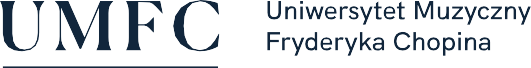 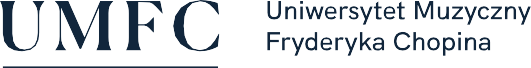 SPOSOBY REALIZACJI I WERYFIKACJI EFEKTÓW UCZENIA SIĘ ZOSTAŁY DOSTOSOWANE DO SYTACJI EPIDEMIOLOGICZNEJ WEWNĘTRZNYMI AKTAMI PRAWNYMI UCZELNINazwa przedmiotu:Zespoły instrumentalneNazwa przedmiotu:Zespoły instrumentalneNazwa przedmiotu:Zespoły instrumentalneNazwa przedmiotu:Zespoły instrumentalneNazwa przedmiotu:Zespoły instrumentalneNazwa przedmiotu:Zespoły instrumentalneNazwa przedmiotu:Zespoły instrumentalneNazwa przedmiotu:Zespoły instrumentalneNazwa przedmiotu:Zespoły instrumentalneNazwa przedmiotu:Zespoły instrumentalneNazwa przedmiotu:Zespoły instrumentalneNazwa przedmiotu:Zespoły instrumentalneNazwa przedmiotu:Zespoły instrumentalneNazwa przedmiotu:Zespoły instrumentalneNazwa przedmiotu:Zespoły instrumentalneNazwa przedmiotu:Zespoły instrumentalneNazwa przedmiotu:Zespoły instrumentalneNazwa przedmiotu:Zespoły instrumentalneNazwa przedmiotu:Zespoły instrumentalneNazwa przedmiotu:Zespoły instrumentalneNazwa przedmiotu:Zespoły instrumentalneNazwa przedmiotu:Zespoły instrumentalneNazwa przedmiotu:Zespoły instrumentalneJednostka prowadząca przedmiot:UMFC Filia w BiałymstokuWydział Instrumentalno-Pedagogiczny, Edukacji Muzycznej i WokalistykiJednostka prowadząca przedmiot:UMFC Filia w BiałymstokuWydział Instrumentalno-Pedagogiczny, Edukacji Muzycznej i WokalistykiJednostka prowadząca przedmiot:UMFC Filia w BiałymstokuWydział Instrumentalno-Pedagogiczny, Edukacji Muzycznej i WokalistykiJednostka prowadząca przedmiot:UMFC Filia w BiałymstokuWydział Instrumentalno-Pedagogiczny, Edukacji Muzycznej i WokalistykiJednostka prowadząca przedmiot:UMFC Filia w BiałymstokuWydział Instrumentalno-Pedagogiczny, Edukacji Muzycznej i WokalistykiJednostka prowadząca przedmiot:UMFC Filia w BiałymstokuWydział Instrumentalno-Pedagogiczny, Edukacji Muzycznej i WokalistykiJednostka prowadząca przedmiot:UMFC Filia w BiałymstokuWydział Instrumentalno-Pedagogiczny, Edukacji Muzycznej i WokalistykiJednostka prowadząca przedmiot:UMFC Filia w BiałymstokuWydział Instrumentalno-Pedagogiczny, Edukacji Muzycznej i WokalistykiJednostka prowadząca przedmiot:UMFC Filia w BiałymstokuWydział Instrumentalno-Pedagogiczny, Edukacji Muzycznej i WokalistykiJednostka prowadząca przedmiot:UMFC Filia w BiałymstokuWydział Instrumentalno-Pedagogiczny, Edukacji Muzycznej i WokalistykiJednostka prowadząca przedmiot:UMFC Filia w BiałymstokuWydział Instrumentalno-Pedagogiczny, Edukacji Muzycznej i WokalistykiJednostka prowadząca przedmiot:UMFC Filia w BiałymstokuWydział Instrumentalno-Pedagogiczny, Edukacji Muzycznej i WokalistykiJednostka prowadząca przedmiot:UMFC Filia w BiałymstokuWydział Instrumentalno-Pedagogiczny, Edukacji Muzycznej i WokalistykiJednostka prowadząca przedmiot:UMFC Filia w BiałymstokuWydział Instrumentalno-Pedagogiczny, Edukacji Muzycznej i WokalistykiJednostka prowadząca przedmiot:UMFC Filia w BiałymstokuWydział Instrumentalno-Pedagogiczny, Edukacji Muzycznej i WokalistykiJednostka prowadząca przedmiot:UMFC Filia w BiałymstokuWydział Instrumentalno-Pedagogiczny, Edukacji Muzycznej i WokalistykiJednostka prowadząca przedmiot:UMFC Filia w BiałymstokuWydział Instrumentalno-Pedagogiczny, Edukacji Muzycznej i WokalistykiJednostka prowadząca przedmiot:UMFC Filia w BiałymstokuWydział Instrumentalno-Pedagogiczny, Edukacji Muzycznej i WokalistykiJednostka prowadząca przedmiot:UMFC Filia w BiałymstokuWydział Instrumentalno-Pedagogiczny, Edukacji Muzycznej i WokalistykiJednostka prowadząca przedmiot:UMFC Filia w BiałymstokuWydział Instrumentalno-Pedagogiczny, Edukacji Muzycznej i WokalistykiRok akademicki:2020/2021Rok akademicki:2020/2021Rok akademicki:2020/2021Kierunek:edukacja artystyczna w zakresie sztuki muzycznejKierunek:edukacja artystyczna w zakresie sztuki muzycznejKierunek:edukacja artystyczna w zakresie sztuki muzycznejKierunek:edukacja artystyczna w zakresie sztuki muzycznejKierunek:edukacja artystyczna w zakresie sztuki muzycznejKierunek:edukacja artystyczna w zakresie sztuki muzycznejKierunek:edukacja artystyczna w zakresie sztuki muzycznejKierunek:edukacja artystyczna w zakresie sztuki muzycznejKierunek:edukacja artystyczna w zakresie sztuki muzycznejKierunek:edukacja artystyczna w zakresie sztuki muzycznejKierunek:edukacja artystyczna w zakresie sztuki muzycznejSpecjalność:prowadzenie zespołów muzycznych, edukacja artystyczna szkolna, muzyka kościelnaSpecjalność:prowadzenie zespołów muzycznych, edukacja artystyczna szkolna, muzyka kościelnaSpecjalność:prowadzenie zespołów muzycznych, edukacja artystyczna szkolna, muzyka kościelnaSpecjalność:prowadzenie zespołów muzycznych, edukacja artystyczna szkolna, muzyka kościelnaSpecjalność:prowadzenie zespołów muzycznych, edukacja artystyczna szkolna, muzyka kościelnaSpecjalność:prowadzenie zespołów muzycznych, edukacja artystyczna szkolna, muzyka kościelnaSpecjalność:prowadzenie zespołów muzycznych, edukacja artystyczna szkolna, muzyka kościelnaSpecjalność:prowadzenie zespołów muzycznych, edukacja artystyczna szkolna, muzyka kościelnaSpecjalność:prowadzenie zespołów muzycznych, edukacja artystyczna szkolna, muzyka kościelnaSpecjalność:prowadzenie zespołów muzycznych, edukacja artystyczna szkolna, muzyka kościelnaSpecjalność:prowadzenie zespołów muzycznych, edukacja artystyczna szkolna, muzyka kościelnaSpecjalność:prowadzenie zespołów muzycznych, edukacja artystyczna szkolna, muzyka kościelnaForma studiów:Stacjonarne, drugiego stopniaForma studiów:Stacjonarne, drugiego stopniaForma studiów:Stacjonarne, drugiego stopniaForma studiów:Stacjonarne, drugiego stopniaForma studiów:Stacjonarne, drugiego stopniaForma studiów:Stacjonarne, drugiego stopniaForma studiów:Stacjonarne, drugiego stopniaForma studiów:Stacjonarne, drugiego stopniaForma studiów:Stacjonarne, drugiego stopniaProfil kształcenia:ogólnoakademicki  (A)Profil kształcenia:ogólnoakademicki  (A)Profil kształcenia:ogólnoakademicki  (A)Profil kształcenia:ogólnoakademicki  (A)Profil kształcenia:ogólnoakademicki  (A)Profil kształcenia:ogólnoakademicki  (A)Profil kształcenia:ogólnoakademicki  (A)Profil kształcenia:ogólnoakademicki  (A)Status przedmiotu:obowiązkowyStatus przedmiotu:obowiązkowyStatus przedmiotu:obowiązkowyStatus przedmiotu:obowiązkowyStatus przedmiotu:obowiązkowyStatus przedmiotu:obowiązkowyForma zajęć:warsztatyForma zajęć:warsztatyForma zajęć:warsztatyForma zajęć:warsztatyForma zajęć:warsztatyForma zajęć:warsztatyForma zajęć:warsztatyJęzyk przedmiotu:polskiJęzyk przedmiotu:polskiJęzyk przedmiotu:polskiJęzyk przedmiotu:polskiJęzyk przedmiotu:polskiJęzyk przedmiotu:polskiJęzyk przedmiotu:polskiJęzyk przedmiotu:polskiRok/semestr:R. I/ sem. 1-2Rok/semestr:R. I/ sem. 1-2Rok/semestr:R. I/ sem. 1-2Rok/semestr:R. I/ sem. 1-2Rok/semestr:R. I/ sem. 1-2Wymiar godzin:60Wymiar godzin:60Wymiar godzin:60Koordynator przedmiotuKoordynator przedmiotuKoordynator przedmiotuKoordynator przedmiotuKoordynator przedmiotuKierownik Katedry Chóralistyki i Edukacji ArtystycznejKierownik Katedry Chóralistyki i Edukacji ArtystycznejKierownik Katedry Chóralistyki i Edukacji ArtystycznejKierownik Katedry Chóralistyki i Edukacji ArtystycznejKierownik Katedry Chóralistyki i Edukacji ArtystycznejKierownik Katedry Chóralistyki i Edukacji ArtystycznejKierownik Katedry Chóralistyki i Edukacji ArtystycznejKierownik Katedry Chóralistyki i Edukacji ArtystycznejKierownik Katedry Chóralistyki i Edukacji ArtystycznejKierownik Katedry Chóralistyki i Edukacji ArtystycznejKierownik Katedry Chóralistyki i Edukacji ArtystycznejKierownik Katedry Chóralistyki i Edukacji ArtystycznejKierownik Katedry Chóralistyki i Edukacji ArtystycznejKierownik Katedry Chóralistyki i Edukacji ArtystycznejKierownik Katedry Chóralistyki i Edukacji ArtystycznejKierownik Katedry Chóralistyki i Edukacji ArtystycznejKierownik Katedry Chóralistyki i Edukacji ArtystycznejKierownik Katedry Chóralistyki i Edukacji ArtystycznejProwadzący zajęciaProwadzący zajęciaProwadzący zajęciaProwadzący zajęciaProwadzący zajęciaprof. dr hab. Anna Olszewskaprof. dr hab. Anna Olszewskaprof. dr hab. Anna Olszewskaprof. dr hab. Anna Olszewskaprof. dr hab. Anna Olszewskaprof. dr hab. Anna Olszewskaprof. dr hab. Anna Olszewskaprof. dr hab. Anna Olszewskaprof. dr hab. Anna Olszewskaprof. dr hab. Anna Olszewskaprof. dr hab. Anna Olszewskaprof. dr hab. Anna Olszewskaprof. dr hab. Anna Olszewskaprof. dr hab. Anna Olszewskaprof. dr hab. Anna Olszewskaprof. dr hab. Anna Olszewskaprof. dr hab. Anna Olszewskaprof. dr hab. Anna OlszewskaCele przedmiotuCele przedmiotuCele przedmiotuCele przedmiotuCele przedmiotuRealizacja przedmiotu ma na celu:pogłębienie umiejętności współpracy, współodpowiedzialności i artystycznego współdziałania w ramach różnego typu zespołów instrumentalnych;doskonalenie stosowania w praktyce podstaw kompozycji, instrumentacji, transkrypcji   i aranżacji utworów na różne składy instrumentalne lub wokalno-instrumentalne;doskonalenie metod rozwiązywania problemów techniczno-wykonawczych. Zespoły dobierane są z zachowaniem muzycznego partnerstwa, umożliwiającego wybór i opracowanie repertuaru odpowiadającego umiejętnościom wszystkich członków zespołu.W składach zespołów mogą być uwzględniani studenci innych kierunków, jeśli jest to niezbędne ze względów technicznych (uzupełnienie brakującego w składzie instrumentu)      i artystycznych.Realizacja przedmiotu ma na celu:pogłębienie umiejętności współpracy, współodpowiedzialności i artystycznego współdziałania w ramach różnego typu zespołów instrumentalnych;doskonalenie stosowania w praktyce podstaw kompozycji, instrumentacji, transkrypcji   i aranżacji utworów na różne składy instrumentalne lub wokalno-instrumentalne;doskonalenie metod rozwiązywania problemów techniczno-wykonawczych. Zespoły dobierane są z zachowaniem muzycznego partnerstwa, umożliwiającego wybór i opracowanie repertuaru odpowiadającego umiejętnościom wszystkich członków zespołu.W składach zespołów mogą być uwzględniani studenci innych kierunków, jeśli jest to niezbędne ze względów technicznych (uzupełnienie brakującego w składzie instrumentu)      i artystycznych.Realizacja przedmiotu ma na celu:pogłębienie umiejętności współpracy, współodpowiedzialności i artystycznego współdziałania w ramach różnego typu zespołów instrumentalnych;doskonalenie stosowania w praktyce podstaw kompozycji, instrumentacji, transkrypcji   i aranżacji utworów na różne składy instrumentalne lub wokalno-instrumentalne;doskonalenie metod rozwiązywania problemów techniczno-wykonawczych. Zespoły dobierane są z zachowaniem muzycznego partnerstwa, umożliwiającego wybór i opracowanie repertuaru odpowiadającego umiejętnościom wszystkich członków zespołu.W składach zespołów mogą być uwzględniani studenci innych kierunków, jeśli jest to niezbędne ze względów technicznych (uzupełnienie brakującego w składzie instrumentu)      i artystycznych.Realizacja przedmiotu ma na celu:pogłębienie umiejętności współpracy, współodpowiedzialności i artystycznego współdziałania w ramach różnego typu zespołów instrumentalnych;doskonalenie stosowania w praktyce podstaw kompozycji, instrumentacji, transkrypcji   i aranżacji utworów na różne składy instrumentalne lub wokalno-instrumentalne;doskonalenie metod rozwiązywania problemów techniczno-wykonawczych. Zespoły dobierane są z zachowaniem muzycznego partnerstwa, umożliwiającego wybór i opracowanie repertuaru odpowiadającego umiejętnościom wszystkich członków zespołu.W składach zespołów mogą być uwzględniani studenci innych kierunków, jeśli jest to niezbędne ze względów technicznych (uzupełnienie brakującego w składzie instrumentu)      i artystycznych.Realizacja przedmiotu ma na celu:pogłębienie umiejętności współpracy, współodpowiedzialności i artystycznego współdziałania w ramach różnego typu zespołów instrumentalnych;doskonalenie stosowania w praktyce podstaw kompozycji, instrumentacji, transkrypcji   i aranżacji utworów na różne składy instrumentalne lub wokalno-instrumentalne;doskonalenie metod rozwiązywania problemów techniczno-wykonawczych. Zespoły dobierane są z zachowaniem muzycznego partnerstwa, umożliwiającego wybór i opracowanie repertuaru odpowiadającego umiejętnościom wszystkich członków zespołu.W składach zespołów mogą być uwzględniani studenci innych kierunków, jeśli jest to niezbędne ze względów technicznych (uzupełnienie brakującego w składzie instrumentu)      i artystycznych.Realizacja przedmiotu ma na celu:pogłębienie umiejętności współpracy, współodpowiedzialności i artystycznego współdziałania w ramach różnego typu zespołów instrumentalnych;doskonalenie stosowania w praktyce podstaw kompozycji, instrumentacji, transkrypcji   i aranżacji utworów na różne składy instrumentalne lub wokalno-instrumentalne;doskonalenie metod rozwiązywania problemów techniczno-wykonawczych. Zespoły dobierane są z zachowaniem muzycznego partnerstwa, umożliwiającego wybór i opracowanie repertuaru odpowiadającego umiejętnościom wszystkich członków zespołu.W składach zespołów mogą być uwzględniani studenci innych kierunków, jeśli jest to niezbędne ze względów technicznych (uzupełnienie brakującego w składzie instrumentu)      i artystycznych.Realizacja przedmiotu ma na celu:pogłębienie umiejętności współpracy, współodpowiedzialności i artystycznego współdziałania w ramach różnego typu zespołów instrumentalnych;doskonalenie stosowania w praktyce podstaw kompozycji, instrumentacji, transkrypcji   i aranżacji utworów na różne składy instrumentalne lub wokalno-instrumentalne;doskonalenie metod rozwiązywania problemów techniczno-wykonawczych. Zespoły dobierane są z zachowaniem muzycznego partnerstwa, umożliwiającego wybór i opracowanie repertuaru odpowiadającego umiejętnościom wszystkich członków zespołu.W składach zespołów mogą być uwzględniani studenci innych kierunków, jeśli jest to niezbędne ze względów technicznych (uzupełnienie brakującego w składzie instrumentu)      i artystycznych.Realizacja przedmiotu ma na celu:pogłębienie umiejętności współpracy, współodpowiedzialności i artystycznego współdziałania w ramach różnego typu zespołów instrumentalnych;doskonalenie stosowania w praktyce podstaw kompozycji, instrumentacji, transkrypcji   i aranżacji utworów na różne składy instrumentalne lub wokalno-instrumentalne;doskonalenie metod rozwiązywania problemów techniczno-wykonawczych. Zespoły dobierane są z zachowaniem muzycznego partnerstwa, umożliwiającego wybór i opracowanie repertuaru odpowiadającego umiejętnościom wszystkich członków zespołu.W składach zespołów mogą być uwzględniani studenci innych kierunków, jeśli jest to niezbędne ze względów technicznych (uzupełnienie brakującego w składzie instrumentu)      i artystycznych.Realizacja przedmiotu ma na celu:pogłębienie umiejętności współpracy, współodpowiedzialności i artystycznego współdziałania w ramach różnego typu zespołów instrumentalnych;doskonalenie stosowania w praktyce podstaw kompozycji, instrumentacji, transkrypcji   i aranżacji utworów na różne składy instrumentalne lub wokalno-instrumentalne;doskonalenie metod rozwiązywania problemów techniczno-wykonawczych. Zespoły dobierane są z zachowaniem muzycznego partnerstwa, umożliwiającego wybór i opracowanie repertuaru odpowiadającego umiejętnościom wszystkich członków zespołu.W składach zespołów mogą być uwzględniani studenci innych kierunków, jeśli jest to niezbędne ze względów technicznych (uzupełnienie brakującego w składzie instrumentu)      i artystycznych.Realizacja przedmiotu ma na celu:pogłębienie umiejętności współpracy, współodpowiedzialności i artystycznego współdziałania w ramach różnego typu zespołów instrumentalnych;doskonalenie stosowania w praktyce podstaw kompozycji, instrumentacji, transkrypcji   i aranżacji utworów na różne składy instrumentalne lub wokalno-instrumentalne;doskonalenie metod rozwiązywania problemów techniczno-wykonawczych. Zespoły dobierane są z zachowaniem muzycznego partnerstwa, umożliwiającego wybór i opracowanie repertuaru odpowiadającego umiejętnościom wszystkich członków zespołu.W składach zespołów mogą być uwzględniani studenci innych kierunków, jeśli jest to niezbędne ze względów technicznych (uzupełnienie brakującego w składzie instrumentu)      i artystycznych.Realizacja przedmiotu ma na celu:pogłębienie umiejętności współpracy, współodpowiedzialności i artystycznego współdziałania w ramach różnego typu zespołów instrumentalnych;doskonalenie stosowania w praktyce podstaw kompozycji, instrumentacji, transkrypcji   i aranżacji utworów na różne składy instrumentalne lub wokalno-instrumentalne;doskonalenie metod rozwiązywania problemów techniczno-wykonawczych. Zespoły dobierane są z zachowaniem muzycznego partnerstwa, umożliwiającego wybór i opracowanie repertuaru odpowiadającego umiejętnościom wszystkich członków zespołu.W składach zespołów mogą być uwzględniani studenci innych kierunków, jeśli jest to niezbędne ze względów technicznych (uzupełnienie brakującego w składzie instrumentu)      i artystycznych.Realizacja przedmiotu ma na celu:pogłębienie umiejętności współpracy, współodpowiedzialności i artystycznego współdziałania w ramach różnego typu zespołów instrumentalnych;doskonalenie stosowania w praktyce podstaw kompozycji, instrumentacji, transkrypcji   i aranżacji utworów na różne składy instrumentalne lub wokalno-instrumentalne;doskonalenie metod rozwiązywania problemów techniczno-wykonawczych. Zespoły dobierane są z zachowaniem muzycznego partnerstwa, umożliwiającego wybór i opracowanie repertuaru odpowiadającego umiejętnościom wszystkich członków zespołu.W składach zespołów mogą być uwzględniani studenci innych kierunków, jeśli jest to niezbędne ze względów technicznych (uzupełnienie brakującego w składzie instrumentu)      i artystycznych.Realizacja przedmiotu ma na celu:pogłębienie umiejętności współpracy, współodpowiedzialności i artystycznego współdziałania w ramach różnego typu zespołów instrumentalnych;doskonalenie stosowania w praktyce podstaw kompozycji, instrumentacji, transkrypcji   i aranżacji utworów na różne składy instrumentalne lub wokalno-instrumentalne;doskonalenie metod rozwiązywania problemów techniczno-wykonawczych. Zespoły dobierane są z zachowaniem muzycznego partnerstwa, umożliwiającego wybór i opracowanie repertuaru odpowiadającego umiejętnościom wszystkich członków zespołu.W składach zespołów mogą być uwzględniani studenci innych kierunków, jeśli jest to niezbędne ze względów technicznych (uzupełnienie brakującego w składzie instrumentu)      i artystycznych.Realizacja przedmiotu ma na celu:pogłębienie umiejętności współpracy, współodpowiedzialności i artystycznego współdziałania w ramach różnego typu zespołów instrumentalnych;doskonalenie stosowania w praktyce podstaw kompozycji, instrumentacji, transkrypcji   i aranżacji utworów na różne składy instrumentalne lub wokalno-instrumentalne;doskonalenie metod rozwiązywania problemów techniczno-wykonawczych. Zespoły dobierane są z zachowaniem muzycznego partnerstwa, umożliwiającego wybór i opracowanie repertuaru odpowiadającego umiejętnościom wszystkich członków zespołu.W składach zespołów mogą być uwzględniani studenci innych kierunków, jeśli jest to niezbędne ze względów technicznych (uzupełnienie brakującego w składzie instrumentu)      i artystycznych.Realizacja przedmiotu ma na celu:pogłębienie umiejętności współpracy, współodpowiedzialności i artystycznego współdziałania w ramach różnego typu zespołów instrumentalnych;doskonalenie stosowania w praktyce podstaw kompozycji, instrumentacji, transkrypcji   i aranżacji utworów na różne składy instrumentalne lub wokalno-instrumentalne;doskonalenie metod rozwiązywania problemów techniczno-wykonawczych. Zespoły dobierane są z zachowaniem muzycznego partnerstwa, umożliwiającego wybór i opracowanie repertuaru odpowiadającego umiejętnościom wszystkich członków zespołu.W składach zespołów mogą być uwzględniani studenci innych kierunków, jeśli jest to niezbędne ze względów technicznych (uzupełnienie brakującego w składzie instrumentu)      i artystycznych.Realizacja przedmiotu ma na celu:pogłębienie umiejętności współpracy, współodpowiedzialności i artystycznego współdziałania w ramach różnego typu zespołów instrumentalnych;doskonalenie stosowania w praktyce podstaw kompozycji, instrumentacji, transkrypcji   i aranżacji utworów na różne składy instrumentalne lub wokalno-instrumentalne;doskonalenie metod rozwiązywania problemów techniczno-wykonawczych. Zespoły dobierane są z zachowaniem muzycznego partnerstwa, umożliwiającego wybór i opracowanie repertuaru odpowiadającego umiejętnościom wszystkich członków zespołu.W składach zespołów mogą być uwzględniani studenci innych kierunków, jeśli jest to niezbędne ze względów technicznych (uzupełnienie brakującego w składzie instrumentu)      i artystycznych.Realizacja przedmiotu ma na celu:pogłębienie umiejętności współpracy, współodpowiedzialności i artystycznego współdziałania w ramach różnego typu zespołów instrumentalnych;doskonalenie stosowania w praktyce podstaw kompozycji, instrumentacji, transkrypcji   i aranżacji utworów na różne składy instrumentalne lub wokalno-instrumentalne;doskonalenie metod rozwiązywania problemów techniczno-wykonawczych. Zespoły dobierane są z zachowaniem muzycznego partnerstwa, umożliwiającego wybór i opracowanie repertuaru odpowiadającego umiejętnościom wszystkich członków zespołu.W składach zespołów mogą być uwzględniani studenci innych kierunków, jeśli jest to niezbędne ze względów technicznych (uzupełnienie brakującego w składzie instrumentu)      i artystycznych.Realizacja przedmiotu ma na celu:pogłębienie umiejętności współpracy, współodpowiedzialności i artystycznego współdziałania w ramach różnego typu zespołów instrumentalnych;doskonalenie stosowania w praktyce podstaw kompozycji, instrumentacji, transkrypcji   i aranżacji utworów na różne składy instrumentalne lub wokalno-instrumentalne;doskonalenie metod rozwiązywania problemów techniczno-wykonawczych. Zespoły dobierane są z zachowaniem muzycznego partnerstwa, umożliwiającego wybór i opracowanie repertuaru odpowiadającego umiejętnościom wszystkich członków zespołu.W składach zespołów mogą być uwzględniani studenci innych kierunków, jeśli jest to niezbędne ze względów technicznych (uzupełnienie brakującego w składzie instrumentu)      i artystycznych.Wymagania wstępneWymagania wstępneWymagania wstępneWymagania wstępneWymagania wstępneWiedza i umiejętności w zakresie gry na wybranym instrumencie i zespołów instrumentalnych na poziomie studiów pierwszego stopnia.Wiedza i umiejętności w zakresie gry na wybranym instrumencie i zespołów instrumentalnych na poziomie studiów pierwszego stopnia.Wiedza i umiejętności w zakresie gry na wybranym instrumencie i zespołów instrumentalnych na poziomie studiów pierwszego stopnia.Wiedza i umiejętności w zakresie gry na wybranym instrumencie i zespołów instrumentalnych na poziomie studiów pierwszego stopnia.Wiedza i umiejętności w zakresie gry na wybranym instrumencie i zespołów instrumentalnych na poziomie studiów pierwszego stopnia.Wiedza i umiejętności w zakresie gry na wybranym instrumencie i zespołów instrumentalnych na poziomie studiów pierwszego stopnia.Wiedza i umiejętności w zakresie gry na wybranym instrumencie i zespołów instrumentalnych na poziomie studiów pierwszego stopnia.Wiedza i umiejętności w zakresie gry na wybranym instrumencie i zespołów instrumentalnych na poziomie studiów pierwszego stopnia.Wiedza i umiejętności w zakresie gry na wybranym instrumencie i zespołów instrumentalnych na poziomie studiów pierwszego stopnia.Wiedza i umiejętności w zakresie gry na wybranym instrumencie i zespołów instrumentalnych na poziomie studiów pierwszego stopnia.Wiedza i umiejętności w zakresie gry na wybranym instrumencie i zespołów instrumentalnych na poziomie studiów pierwszego stopnia.Wiedza i umiejętności w zakresie gry na wybranym instrumencie i zespołów instrumentalnych na poziomie studiów pierwszego stopnia.Wiedza i umiejętności w zakresie gry na wybranym instrumencie i zespołów instrumentalnych na poziomie studiów pierwszego stopnia.Wiedza i umiejętności w zakresie gry na wybranym instrumencie i zespołów instrumentalnych na poziomie studiów pierwszego stopnia.Wiedza i umiejętności w zakresie gry na wybranym instrumencie i zespołów instrumentalnych na poziomie studiów pierwszego stopnia.Wiedza i umiejętności w zakresie gry na wybranym instrumencie i zespołów instrumentalnych na poziomie studiów pierwszego stopnia.Wiedza i umiejętności w zakresie gry na wybranym instrumencie i zespołów instrumentalnych na poziomie studiów pierwszego stopnia.Wiedza i umiejętności w zakresie gry na wybranym instrumencie i zespołów instrumentalnych na poziomie studiów pierwszego stopnia.Kategorie efektówKategorie efektówNr efektuNr efektuNr efektuEFEKTY UCZENIA SIĘ DLA PRZEDMIOTUEFEKTY UCZENIA SIĘ DLA PRZEDMIOTUEFEKTY UCZENIA SIĘ DLA PRZEDMIOTUEFEKTY UCZENIA SIĘ DLA PRZEDMIOTUEFEKTY UCZENIA SIĘ DLA PRZEDMIOTUEFEKTY UCZENIA SIĘ DLA PRZEDMIOTUEFEKTY UCZENIA SIĘ DLA PRZEDMIOTUEFEKTY UCZENIA SIĘ DLA PRZEDMIOTUEFEKTY UCZENIA SIĘ DLA PRZEDMIOTUEFEKTY UCZENIA SIĘ DLA PRZEDMIOTUEFEKTY UCZENIA SIĘ DLA PRZEDMIOTUEFEKTY UCZENIA SIĘ DLA PRZEDMIOTUEFEKTY UCZENIA SIĘ DLA PRZEDMIOTUEFEKTY UCZENIA SIĘ DLA PRZEDMIOTUEFEKTY UCZENIA SIĘ DLA PRZEDMIOTUEFEKTY UCZENIA SIĘ DLA PRZEDMIOTUNumer efektu kier./spec. Numer efektu kier./spec. WiedzaWiedza111Posiada znajomość budowy formalnej utworów, stylów muzycznych i związanych z nimi tradycjach wykonawczych oraz praktycznego ich zastosowania w zespole instrumentalnymPosiada znajomość budowy formalnej utworów, stylów muzycznych i związanych z nimi tradycjach wykonawczych oraz praktycznego ich zastosowania w zespole instrumentalnymPosiada znajomość budowy formalnej utworów, stylów muzycznych i związanych z nimi tradycjach wykonawczych oraz praktycznego ich zastosowania w zespole instrumentalnymPosiada znajomość budowy formalnej utworów, stylów muzycznych i związanych z nimi tradycjach wykonawczych oraz praktycznego ich zastosowania w zespole instrumentalnymPosiada znajomość budowy formalnej utworów, stylów muzycznych i związanych z nimi tradycjach wykonawczych oraz praktycznego ich zastosowania w zespole instrumentalnymPosiada znajomość budowy formalnej utworów, stylów muzycznych i związanych z nimi tradycjach wykonawczych oraz praktycznego ich zastosowania w zespole instrumentalnymPosiada znajomość budowy formalnej utworów, stylów muzycznych i związanych z nimi tradycjach wykonawczych oraz praktycznego ich zastosowania w zespole instrumentalnymPosiada znajomość budowy formalnej utworów, stylów muzycznych i związanych z nimi tradycjach wykonawczych oraz praktycznego ich zastosowania w zespole instrumentalnymPosiada znajomość budowy formalnej utworów, stylów muzycznych i związanych z nimi tradycjach wykonawczych oraz praktycznego ich zastosowania w zespole instrumentalnymPosiada znajomość budowy formalnej utworów, stylów muzycznych i związanych z nimi tradycjach wykonawczych oraz praktycznego ich zastosowania w zespole instrumentalnymPosiada znajomość budowy formalnej utworów, stylów muzycznych i związanych z nimi tradycjach wykonawczych oraz praktycznego ich zastosowania w zespole instrumentalnymPosiada znajomość budowy formalnej utworów, stylów muzycznych i związanych z nimi tradycjach wykonawczych oraz praktycznego ich zastosowania w zespole instrumentalnymPosiada znajomość budowy formalnej utworów, stylów muzycznych i związanych z nimi tradycjach wykonawczych oraz praktycznego ich zastosowania w zespole instrumentalnymPosiada znajomość budowy formalnej utworów, stylów muzycznych i związanych z nimi tradycjach wykonawczych oraz praktycznego ich zastosowania w zespole instrumentalnymPosiada znajomość budowy formalnej utworów, stylów muzycznych i związanych z nimi tradycjach wykonawczych oraz praktycznego ich zastosowania w zespole instrumentalnymPosiada znajomość budowy formalnej utworów, stylów muzycznych i związanych z nimi tradycjach wykonawczych oraz praktycznego ich zastosowania w zespole instrumentalnymK2_W1K2_W2K2_W4K2_W1K2_W2K2_W4WiedzaWiedza222Posiada wiedzę umożliwiającą docieranie do niezbędnych informacji związanych z muzykowaniem zespołowym (książki, nagrania, materiały nutowe, Internet), ich analizowanie i interpretowanie we właściwy sposóbPosiada wiedzę umożliwiającą docieranie do niezbędnych informacji związanych z muzykowaniem zespołowym (książki, nagrania, materiały nutowe, Internet), ich analizowanie i interpretowanie we właściwy sposóbPosiada wiedzę umożliwiającą docieranie do niezbędnych informacji związanych z muzykowaniem zespołowym (książki, nagrania, materiały nutowe, Internet), ich analizowanie i interpretowanie we właściwy sposóbPosiada wiedzę umożliwiającą docieranie do niezbędnych informacji związanych z muzykowaniem zespołowym (książki, nagrania, materiały nutowe, Internet), ich analizowanie i interpretowanie we właściwy sposóbPosiada wiedzę umożliwiającą docieranie do niezbędnych informacji związanych z muzykowaniem zespołowym (książki, nagrania, materiały nutowe, Internet), ich analizowanie i interpretowanie we właściwy sposóbPosiada wiedzę umożliwiającą docieranie do niezbędnych informacji związanych z muzykowaniem zespołowym (książki, nagrania, materiały nutowe, Internet), ich analizowanie i interpretowanie we właściwy sposóbPosiada wiedzę umożliwiającą docieranie do niezbędnych informacji związanych z muzykowaniem zespołowym (książki, nagrania, materiały nutowe, Internet), ich analizowanie i interpretowanie we właściwy sposóbPosiada wiedzę umożliwiającą docieranie do niezbędnych informacji związanych z muzykowaniem zespołowym (książki, nagrania, materiały nutowe, Internet), ich analizowanie i interpretowanie we właściwy sposóbPosiada wiedzę umożliwiającą docieranie do niezbędnych informacji związanych z muzykowaniem zespołowym (książki, nagrania, materiały nutowe, Internet), ich analizowanie i interpretowanie we właściwy sposóbPosiada wiedzę umożliwiającą docieranie do niezbędnych informacji związanych z muzykowaniem zespołowym (książki, nagrania, materiały nutowe, Internet), ich analizowanie i interpretowanie we właściwy sposóbPosiada wiedzę umożliwiającą docieranie do niezbędnych informacji związanych z muzykowaniem zespołowym (książki, nagrania, materiały nutowe, Internet), ich analizowanie i interpretowanie we właściwy sposóbPosiada wiedzę umożliwiającą docieranie do niezbędnych informacji związanych z muzykowaniem zespołowym (książki, nagrania, materiały nutowe, Internet), ich analizowanie i interpretowanie we właściwy sposóbPosiada wiedzę umożliwiającą docieranie do niezbędnych informacji związanych z muzykowaniem zespołowym (książki, nagrania, materiały nutowe, Internet), ich analizowanie i interpretowanie we właściwy sposóbPosiada wiedzę umożliwiającą docieranie do niezbędnych informacji związanych z muzykowaniem zespołowym (książki, nagrania, materiały nutowe, Internet), ich analizowanie i interpretowanie we właściwy sposóbPosiada wiedzę umożliwiającą docieranie do niezbędnych informacji związanych z muzykowaniem zespołowym (książki, nagrania, materiały nutowe, Internet), ich analizowanie i interpretowanie we właściwy sposóbPosiada wiedzę umożliwiającą docieranie do niezbędnych informacji związanych z muzykowaniem zespołowym (książki, nagrania, materiały nutowe, Internet), ich analizowanie i interpretowanie we właściwy sposóbK2_W3K2_W3UmiejętnościUmiejętności333Posiada rozszerzoną umiejętność w zakresie interpretacji utworów reprezentujących różne style muzyczne, umożliwiając doskonalenie się w wybranym styluw obrębie działań muzycznych i artystycznych związanych z pracą w zespole instrumentalnymPosiada rozszerzoną umiejętność w zakresie interpretacji utworów reprezentujących różne style muzyczne, umożliwiając doskonalenie się w wybranym styluw obrębie działań muzycznych i artystycznych związanych z pracą w zespole instrumentalnymPosiada rozszerzoną umiejętność w zakresie interpretacji utworów reprezentujących różne style muzyczne, umożliwiając doskonalenie się w wybranym styluw obrębie działań muzycznych i artystycznych związanych z pracą w zespole instrumentalnymPosiada rozszerzoną umiejętność w zakresie interpretacji utworów reprezentujących różne style muzyczne, umożliwiając doskonalenie się w wybranym styluw obrębie działań muzycznych i artystycznych związanych z pracą w zespole instrumentalnymPosiada rozszerzoną umiejętność w zakresie interpretacji utworów reprezentujących różne style muzyczne, umożliwiając doskonalenie się w wybranym styluw obrębie działań muzycznych i artystycznych związanych z pracą w zespole instrumentalnymPosiada rozszerzoną umiejętność w zakresie interpretacji utworów reprezentujących różne style muzyczne, umożliwiając doskonalenie się w wybranym styluw obrębie działań muzycznych i artystycznych związanych z pracą w zespole instrumentalnymPosiada rozszerzoną umiejętność w zakresie interpretacji utworów reprezentujących różne style muzyczne, umożliwiając doskonalenie się w wybranym styluw obrębie działań muzycznych i artystycznych związanych z pracą w zespole instrumentalnymPosiada rozszerzoną umiejętność w zakresie interpretacji utworów reprezentujących różne style muzyczne, umożliwiając doskonalenie się w wybranym styluw obrębie działań muzycznych i artystycznych związanych z pracą w zespole instrumentalnymPosiada rozszerzoną umiejętność w zakresie interpretacji utworów reprezentujących różne style muzyczne, umożliwiając doskonalenie się w wybranym styluw obrębie działań muzycznych i artystycznych związanych z pracą w zespole instrumentalnymPosiada rozszerzoną umiejętność w zakresie interpretacji utworów reprezentujących różne style muzyczne, umożliwiając doskonalenie się w wybranym styluw obrębie działań muzycznych i artystycznych związanych z pracą w zespole instrumentalnymPosiada rozszerzoną umiejętność w zakresie interpretacji utworów reprezentujących różne style muzyczne, umożliwiając doskonalenie się w wybranym styluw obrębie działań muzycznych i artystycznych związanych z pracą w zespole instrumentalnymPosiada rozszerzoną umiejętność w zakresie interpretacji utworów reprezentujących różne style muzyczne, umożliwiając doskonalenie się w wybranym styluw obrębie działań muzycznych i artystycznych związanych z pracą w zespole instrumentalnymPosiada rozszerzoną umiejętność w zakresie interpretacji utworów reprezentujących różne style muzyczne, umożliwiając doskonalenie się w wybranym styluw obrębie działań muzycznych i artystycznych związanych z pracą w zespole instrumentalnymPosiada rozszerzoną umiejętność w zakresie interpretacji utworów reprezentujących różne style muzyczne, umożliwiając doskonalenie się w wybranym styluw obrębie działań muzycznych i artystycznych związanych z pracą w zespole instrumentalnymPosiada rozszerzoną umiejętność w zakresie interpretacji utworów reprezentujących różne style muzyczne, umożliwiając doskonalenie się w wybranym styluw obrębie działań muzycznych i artystycznych związanych z pracą w zespole instrumentalnymPosiada rozszerzoną umiejętność w zakresie interpretacji utworów reprezentujących różne style muzyczne, umożliwiając doskonalenie się w wybranym styluw obrębie działań muzycznych i artystycznych związanych z pracą w zespole instrumentalnymK2_U2K2_U3K2_U2K2_U3UmiejętnościUmiejętności444Kontynuuje i rozwija umiejętności organizacji pracy własnej i zespołowej nabyte na studiach pierwszego stopnia i poszerza swoje zdolności do tworzenia, realizowania i wyrażania własnych koncepcji artystycznych w zespole instrumentalnym podczas prezentacji artystycznychKontynuuje i rozwija umiejętności organizacji pracy własnej i zespołowej nabyte na studiach pierwszego stopnia i poszerza swoje zdolności do tworzenia, realizowania i wyrażania własnych koncepcji artystycznych w zespole instrumentalnym podczas prezentacji artystycznychKontynuuje i rozwija umiejętności organizacji pracy własnej i zespołowej nabyte na studiach pierwszego stopnia i poszerza swoje zdolności do tworzenia, realizowania i wyrażania własnych koncepcji artystycznych w zespole instrumentalnym podczas prezentacji artystycznychKontynuuje i rozwija umiejętności organizacji pracy własnej i zespołowej nabyte na studiach pierwszego stopnia i poszerza swoje zdolności do tworzenia, realizowania i wyrażania własnych koncepcji artystycznych w zespole instrumentalnym podczas prezentacji artystycznychKontynuuje i rozwija umiejętności organizacji pracy własnej i zespołowej nabyte na studiach pierwszego stopnia i poszerza swoje zdolności do tworzenia, realizowania i wyrażania własnych koncepcji artystycznych w zespole instrumentalnym podczas prezentacji artystycznychKontynuuje i rozwija umiejętności organizacji pracy własnej i zespołowej nabyte na studiach pierwszego stopnia i poszerza swoje zdolności do tworzenia, realizowania i wyrażania własnych koncepcji artystycznych w zespole instrumentalnym podczas prezentacji artystycznychKontynuuje i rozwija umiejętności organizacji pracy własnej i zespołowej nabyte na studiach pierwszego stopnia i poszerza swoje zdolności do tworzenia, realizowania i wyrażania własnych koncepcji artystycznych w zespole instrumentalnym podczas prezentacji artystycznychKontynuuje i rozwija umiejętności organizacji pracy własnej i zespołowej nabyte na studiach pierwszego stopnia i poszerza swoje zdolności do tworzenia, realizowania i wyrażania własnych koncepcji artystycznych w zespole instrumentalnym podczas prezentacji artystycznychKontynuuje i rozwija umiejętności organizacji pracy własnej i zespołowej nabyte na studiach pierwszego stopnia i poszerza swoje zdolności do tworzenia, realizowania i wyrażania własnych koncepcji artystycznych w zespole instrumentalnym podczas prezentacji artystycznychKontynuuje i rozwija umiejętności organizacji pracy własnej i zespołowej nabyte na studiach pierwszego stopnia i poszerza swoje zdolności do tworzenia, realizowania i wyrażania własnych koncepcji artystycznych w zespole instrumentalnym podczas prezentacji artystycznychKontynuuje i rozwija umiejętności organizacji pracy własnej i zespołowej nabyte na studiach pierwszego stopnia i poszerza swoje zdolności do tworzenia, realizowania i wyrażania własnych koncepcji artystycznych w zespole instrumentalnym podczas prezentacji artystycznychKontynuuje i rozwija umiejętności organizacji pracy własnej i zespołowej nabyte na studiach pierwszego stopnia i poszerza swoje zdolności do tworzenia, realizowania i wyrażania własnych koncepcji artystycznych w zespole instrumentalnym podczas prezentacji artystycznychKontynuuje i rozwija umiejętności organizacji pracy własnej i zespołowej nabyte na studiach pierwszego stopnia i poszerza swoje zdolności do tworzenia, realizowania i wyrażania własnych koncepcji artystycznych w zespole instrumentalnym podczas prezentacji artystycznychKontynuuje i rozwija umiejętności organizacji pracy własnej i zespołowej nabyte na studiach pierwszego stopnia i poszerza swoje zdolności do tworzenia, realizowania i wyrażania własnych koncepcji artystycznych w zespole instrumentalnym podczas prezentacji artystycznychKontynuuje i rozwija umiejętności organizacji pracy własnej i zespołowej nabyte na studiach pierwszego stopnia i poszerza swoje zdolności do tworzenia, realizowania i wyrażania własnych koncepcji artystycznych w zespole instrumentalnym podczas prezentacji artystycznychKontynuuje i rozwija umiejętności organizacji pracy własnej i zespołowej nabyte na studiach pierwszego stopnia i poszerza swoje zdolności do tworzenia, realizowania i wyrażania własnych koncepcji artystycznych w zespole instrumentalnym podczas prezentacji artystycznychK2_U5K2_U9K2_U5K2_U9Kompetencje społeczneKompetencje społeczne555W sposób świadomy kontroluje swoje emocje i zachowania podczas przygotowań oraz prezentacji muzycznych z zespołem instrumentalnym,posiada umiejętność krytycznej oceny własnych działań twórczych i artystycznych związanych z różnego typu zespołami muzycznymi oraz umie poddać takiej ocenie inne przedsięwzięcia z tego obszaruW sposób świadomy kontroluje swoje emocje i zachowania podczas przygotowań oraz prezentacji muzycznych z zespołem instrumentalnym,posiada umiejętność krytycznej oceny własnych działań twórczych i artystycznych związanych z różnego typu zespołami muzycznymi oraz umie poddać takiej ocenie inne przedsięwzięcia z tego obszaruW sposób świadomy kontroluje swoje emocje i zachowania podczas przygotowań oraz prezentacji muzycznych z zespołem instrumentalnym,posiada umiejętność krytycznej oceny własnych działań twórczych i artystycznych związanych z różnego typu zespołami muzycznymi oraz umie poddać takiej ocenie inne przedsięwzięcia z tego obszaruW sposób świadomy kontroluje swoje emocje i zachowania podczas przygotowań oraz prezentacji muzycznych z zespołem instrumentalnym,posiada umiejętność krytycznej oceny własnych działań twórczych i artystycznych związanych z różnego typu zespołami muzycznymi oraz umie poddać takiej ocenie inne przedsięwzięcia z tego obszaruW sposób świadomy kontroluje swoje emocje i zachowania podczas przygotowań oraz prezentacji muzycznych z zespołem instrumentalnym,posiada umiejętność krytycznej oceny własnych działań twórczych i artystycznych związanych z różnego typu zespołami muzycznymi oraz umie poddać takiej ocenie inne przedsięwzięcia z tego obszaruW sposób świadomy kontroluje swoje emocje i zachowania podczas przygotowań oraz prezentacji muzycznych z zespołem instrumentalnym,posiada umiejętność krytycznej oceny własnych działań twórczych i artystycznych związanych z różnego typu zespołami muzycznymi oraz umie poddać takiej ocenie inne przedsięwzięcia z tego obszaruW sposób świadomy kontroluje swoje emocje i zachowania podczas przygotowań oraz prezentacji muzycznych z zespołem instrumentalnym,posiada umiejętność krytycznej oceny własnych działań twórczych i artystycznych związanych z różnego typu zespołami muzycznymi oraz umie poddać takiej ocenie inne przedsięwzięcia z tego obszaruW sposób świadomy kontroluje swoje emocje i zachowania podczas przygotowań oraz prezentacji muzycznych z zespołem instrumentalnym,posiada umiejętność krytycznej oceny własnych działań twórczych i artystycznych związanych z różnego typu zespołami muzycznymi oraz umie poddać takiej ocenie inne przedsięwzięcia z tego obszaruW sposób świadomy kontroluje swoje emocje i zachowania podczas przygotowań oraz prezentacji muzycznych z zespołem instrumentalnym,posiada umiejętność krytycznej oceny własnych działań twórczych i artystycznych związanych z różnego typu zespołami muzycznymi oraz umie poddać takiej ocenie inne przedsięwzięcia z tego obszaruW sposób świadomy kontroluje swoje emocje i zachowania podczas przygotowań oraz prezentacji muzycznych z zespołem instrumentalnym,posiada umiejętność krytycznej oceny własnych działań twórczych i artystycznych związanych z różnego typu zespołami muzycznymi oraz umie poddać takiej ocenie inne przedsięwzięcia z tego obszaruW sposób świadomy kontroluje swoje emocje i zachowania podczas przygotowań oraz prezentacji muzycznych z zespołem instrumentalnym,posiada umiejętność krytycznej oceny własnych działań twórczych i artystycznych związanych z różnego typu zespołami muzycznymi oraz umie poddać takiej ocenie inne przedsięwzięcia z tego obszaruW sposób świadomy kontroluje swoje emocje i zachowania podczas przygotowań oraz prezentacji muzycznych z zespołem instrumentalnym,posiada umiejętność krytycznej oceny własnych działań twórczych i artystycznych związanych z różnego typu zespołami muzycznymi oraz umie poddać takiej ocenie inne przedsięwzięcia z tego obszaruW sposób świadomy kontroluje swoje emocje i zachowania podczas przygotowań oraz prezentacji muzycznych z zespołem instrumentalnym,posiada umiejętność krytycznej oceny własnych działań twórczych i artystycznych związanych z różnego typu zespołami muzycznymi oraz umie poddać takiej ocenie inne przedsięwzięcia z tego obszaruW sposób świadomy kontroluje swoje emocje i zachowania podczas przygotowań oraz prezentacji muzycznych z zespołem instrumentalnym,posiada umiejętność krytycznej oceny własnych działań twórczych i artystycznych związanych z różnego typu zespołami muzycznymi oraz umie poddać takiej ocenie inne przedsięwzięcia z tego obszaruW sposób świadomy kontroluje swoje emocje i zachowania podczas przygotowań oraz prezentacji muzycznych z zespołem instrumentalnym,posiada umiejętność krytycznej oceny własnych działań twórczych i artystycznych związanych z różnego typu zespołami muzycznymi oraz umie poddać takiej ocenie inne przedsięwzięcia z tego obszaruW sposób świadomy kontroluje swoje emocje i zachowania podczas przygotowań oraz prezentacji muzycznych z zespołem instrumentalnym,posiada umiejętność krytycznej oceny własnych działań twórczych i artystycznych związanych z różnego typu zespołami muzycznymi oraz umie poddać takiej ocenie inne przedsięwzięcia z tego obszaruK2_K4K2_K4Kompetencje społeczneKompetencje społeczne666W sposób świadomy i profesjonalny organizuje i przewodniczy działaniom pracy zespołowej, a także prowadzi negocjacje w obszarze tychże działań W sposób świadomy i profesjonalny organizuje i przewodniczy działaniom pracy zespołowej, a także prowadzi negocjacje w obszarze tychże działań W sposób świadomy i profesjonalny organizuje i przewodniczy działaniom pracy zespołowej, a także prowadzi negocjacje w obszarze tychże działań W sposób świadomy i profesjonalny organizuje i przewodniczy działaniom pracy zespołowej, a także prowadzi negocjacje w obszarze tychże działań W sposób świadomy i profesjonalny organizuje i przewodniczy działaniom pracy zespołowej, a także prowadzi negocjacje w obszarze tychże działań W sposób świadomy i profesjonalny organizuje i przewodniczy działaniom pracy zespołowej, a także prowadzi negocjacje w obszarze tychże działań W sposób świadomy i profesjonalny organizuje i przewodniczy działaniom pracy zespołowej, a także prowadzi negocjacje w obszarze tychże działań W sposób świadomy i profesjonalny organizuje i przewodniczy działaniom pracy zespołowej, a także prowadzi negocjacje w obszarze tychże działań W sposób świadomy i profesjonalny organizuje i przewodniczy działaniom pracy zespołowej, a także prowadzi negocjacje w obszarze tychże działań W sposób świadomy i profesjonalny organizuje i przewodniczy działaniom pracy zespołowej, a także prowadzi negocjacje w obszarze tychże działań W sposób świadomy i profesjonalny organizuje i przewodniczy działaniom pracy zespołowej, a także prowadzi negocjacje w obszarze tychże działań W sposób świadomy i profesjonalny organizuje i przewodniczy działaniom pracy zespołowej, a także prowadzi negocjacje w obszarze tychże działań W sposób świadomy i profesjonalny organizuje i przewodniczy działaniom pracy zespołowej, a także prowadzi negocjacje w obszarze tychże działań W sposób świadomy i profesjonalny organizuje i przewodniczy działaniom pracy zespołowej, a także prowadzi negocjacje w obszarze tychże działań W sposób świadomy i profesjonalny organizuje i przewodniczy działaniom pracy zespołowej, a także prowadzi negocjacje w obszarze tychże działań W sposób świadomy i profesjonalny organizuje i przewodniczy działaniom pracy zespołowej, a także prowadzi negocjacje w obszarze tychże działań K2_K3K2_K5K2_K6K2_K3K2_K5K2_K6TREŚCI PROGRAMOWE PRZEDMIOTUTREŚCI PROGRAMOWE PRZEDMIOTUTREŚCI PROGRAMOWE PRZEDMIOTUTREŚCI PROGRAMOWE PRZEDMIOTUTREŚCI PROGRAMOWE PRZEDMIOTUTREŚCI PROGRAMOWE PRZEDMIOTUTREŚCI PROGRAMOWE PRZEDMIOTUTREŚCI PROGRAMOWE PRZEDMIOTUTREŚCI PROGRAMOWE PRZEDMIOTUTREŚCI PROGRAMOWE PRZEDMIOTUTREŚCI PROGRAMOWE PRZEDMIOTUTREŚCI PROGRAMOWE PRZEDMIOTUTREŚCI PROGRAMOWE PRZEDMIOTUTREŚCI PROGRAMOWE PRZEDMIOTUTREŚCI PROGRAMOWE PRZEDMIOTUTREŚCI PROGRAMOWE PRZEDMIOTUTREŚCI PROGRAMOWE PRZEDMIOTUTREŚCI PROGRAMOWE PRZEDMIOTUTREŚCI PROGRAMOWE PRZEDMIOTUTREŚCI PROGRAMOWE PRZEDMIOTUTREŚCI PROGRAMOWE PRZEDMIOTULiczba godzinLiczba godzinSemestry: I, IIPodczas wszystkich zajęć studenci pogłębiają wiedzę i doskonalą umiejętność realizacji w grupie poszczególnych elementów dzieła muzycznego i łączenia ich w muzyczną całość. Materiałem jest wybrany repertuar i opracowywane przez nauczyciela zestawy ćwiczeń.Początkowe zajęcia w każdym semestrze przeznaczone są na weryfikację wybieranego repertuaru. Metodą są próby czytania a’vista; modyfikacje poszczególnych partii partytury i ich analiza porównawcza; eksperymenty w poszukiwaniu odpowiednich barw i skal instrumentów. Ilość tych zajęć jest zmienna – zależna od stopnia komplikacji utworu, składu i sprawności zespołu.Pozostałe zajęcia w semestrze przeznaczone są na opanowanie przez zespół całości wybranego repertuaru i przygotowanie do prezentacji podczas przesłuchania zaliczeniowego lub występu publicznego.Wybór repertuaru – wspólna aranżacja, transkrypcje wybranych utworów, ćwiczenie gry a‘vista i próby głosowe.Opanowanie przez zespół całości wybranego repertuaru: doskonalenie intonacji i precyzji rytmicznej, wyrównywanie artykulacji i proporcji brzmieniowych oraz rozwiązywanie problemów interpretacyjnych.Przygotowanie prezentacji muzycznej do zaliczenia.  W każdym z dwóch semestrów realizacji przedmiotu zespoły instrumentalne treści nauczania są zbliżone. Zostaje jedynie rozszerzony repertuar o utwory o wyższym stopniu trudności.Semestry: I, IIPodczas wszystkich zajęć studenci pogłębiają wiedzę i doskonalą umiejętność realizacji w grupie poszczególnych elementów dzieła muzycznego i łączenia ich w muzyczną całość. Materiałem jest wybrany repertuar i opracowywane przez nauczyciela zestawy ćwiczeń.Początkowe zajęcia w każdym semestrze przeznaczone są na weryfikację wybieranego repertuaru. Metodą są próby czytania a’vista; modyfikacje poszczególnych partii partytury i ich analiza porównawcza; eksperymenty w poszukiwaniu odpowiednich barw i skal instrumentów. Ilość tych zajęć jest zmienna – zależna od stopnia komplikacji utworu, składu i sprawności zespołu.Pozostałe zajęcia w semestrze przeznaczone są na opanowanie przez zespół całości wybranego repertuaru i przygotowanie do prezentacji podczas przesłuchania zaliczeniowego lub występu publicznego.Wybór repertuaru – wspólna aranżacja, transkrypcje wybranych utworów, ćwiczenie gry a‘vista i próby głosowe.Opanowanie przez zespół całości wybranego repertuaru: doskonalenie intonacji i precyzji rytmicznej, wyrównywanie artykulacji i proporcji brzmieniowych oraz rozwiązywanie problemów interpretacyjnych.Przygotowanie prezentacji muzycznej do zaliczenia.  W każdym z dwóch semestrów realizacji przedmiotu zespoły instrumentalne treści nauczania są zbliżone. Zostaje jedynie rozszerzony repertuar o utwory o wyższym stopniu trudności.Semestry: I, IIPodczas wszystkich zajęć studenci pogłębiają wiedzę i doskonalą umiejętność realizacji w grupie poszczególnych elementów dzieła muzycznego i łączenia ich w muzyczną całość. Materiałem jest wybrany repertuar i opracowywane przez nauczyciela zestawy ćwiczeń.Początkowe zajęcia w każdym semestrze przeznaczone są na weryfikację wybieranego repertuaru. Metodą są próby czytania a’vista; modyfikacje poszczególnych partii partytury i ich analiza porównawcza; eksperymenty w poszukiwaniu odpowiednich barw i skal instrumentów. Ilość tych zajęć jest zmienna – zależna od stopnia komplikacji utworu, składu i sprawności zespołu.Pozostałe zajęcia w semestrze przeznaczone są na opanowanie przez zespół całości wybranego repertuaru i przygotowanie do prezentacji podczas przesłuchania zaliczeniowego lub występu publicznego.Wybór repertuaru – wspólna aranżacja, transkrypcje wybranych utworów, ćwiczenie gry a‘vista i próby głosowe.Opanowanie przez zespół całości wybranego repertuaru: doskonalenie intonacji i precyzji rytmicznej, wyrównywanie artykulacji i proporcji brzmieniowych oraz rozwiązywanie problemów interpretacyjnych.Przygotowanie prezentacji muzycznej do zaliczenia.  W każdym z dwóch semestrów realizacji przedmiotu zespoły instrumentalne treści nauczania są zbliżone. Zostaje jedynie rozszerzony repertuar o utwory o wyższym stopniu trudności.Semestry: I, IIPodczas wszystkich zajęć studenci pogłębiają wiedzę i doskonalą umiejętność realizacji w grupie poszczególnych elementów dzieła muzycznego i łączenia ich w muzyczną całość. Materiałem jest wybrany repertuar i opracowywane przez nauczyciela zestawy ćwiczeń.Początkowe zajęcia w każdym semestrze przeznaczone są na weryfikację wybieranego repertuaru. Metodą są próby czytania a’vista; modyfikacje poszczególnych partii partytury i ich analiza porównawcza; eksperymenty w poszukiwaniu odpowiednich barw i skal instrumentów. Ilość tych zajęć jest zmienna – zależna od stopnia komplikacji utworu, składu i sprawności zespołu.Pozostałe zajęcia w semestrze przeznaczone są na opanowanie przez zespół całości wybranego repertuaru i przygotowanie do prezentacji podczas przesłuchania zaliczeniowego lub występu publicznego.Wybór repertuaru – wspólna aranżacja, transkrypcje wybranych utworów, ćwiczenie gry a‘vista i próby głosowe.Opanowanie przez zespół całości wybranego repertuaru: doskonalenie intonacji i precyzji rytmicznej, wyrównywanie artykulacji i proporcji brzmieniowych oraz rozwiązywanie problemów interpretacyjnych.Przygotowanie prezentacji muzycznej do zaliczenia.  W każdym z dwóch semestrów realizacji przedmiotu zespoły instrumentalne treści nauczania są zbliżone. Zostaje jedynie rozszerzony repertuar o utwory o wyższym stopniu trudności.Semestry: I, IIPodczas wszystkich zajęć studenci pogłębiają wiedzę i doskonalą umiejętność realizacji w grupie poszczególnych elementów dzieła muzycznego i łączenia ich w muzyczną całość. Materiałem jest wybrany repertuar i opracowywane przez nauczyciela zestawy ćwiczeń.Początkowe zajęcia w każdym semestrze przeznaczone są na weryfikację wybieranego repertuaru. Metodą są próby czytania a’vista; modyfikacje poszczególnych partii partytury i ich analiza porównawcza; eksperymenty w poszukiwaniu odpowiednich barw i skal instrumentów. Ilość tych zajęć jest zmienna – zależna od stopnia komplikacji utworu, składu i sprawności zespołu.Pozostałe zajęcia w semestrze przeznaczone są na opanowanie przez zespół całości wybranego repertuaru i przygotowanie do prezentacji podczas przesłuchania zaliczeniowego lub występu publicznego.Wybór repertuaru – wspólna aranżacja, transkrypcje wybranych utworów, ćwiczenie gry a‘vista i próby głosowe.Opanowanie przez zespół całości wybranego repertuaru: doskonalenie intonacji i precyzji rytmicznej, wyrównywanie artykulacji i proporcji brzmieniowych oraz rozwiązywanie problemów interpretacyjnych.Przygotowanie prezentacji muzycznej do zaliczenia.  W każdym z dwóch semestrów realizacji przedmiotu zespoły instrumentalne treści nauczania są zbliżone. Zostaje jedynie rozszerzony repertuar o utwory o wyższym stopniu trudności.Semestry: I, IIPodczas wszystkich zajęć studenci pogłębiają wiedzę i doskonalą umiejętność realizacji w grupie poszczególnych elementów dzieła muzycznego i łączenia ich w muzyczną całość. Materiałem jest wybrany repertuar i opracowywane przez nauczyciela zestawy ćwiczeń.Początkowe zajęcia w każdym semestrze przeznaczone są na weryfikację wybieranego repertuaru. Metodą są próby czytania a’vista; modyfikacje poszczególnych partii partytury i ich analiza porównawcza; eksperymenty w poszukiwaniu odpowiednich barw i skal instrumentów. Ilość tych zajęć jest zmienna – zależna od stopnia komplikacji utworu, składu i sprawności zespołu.Pozostałe zajęcia w semestrze przeznaczone są na opanowanie przez zespół całości wybranego repertuaru i przygotowanie do prezentacji podczas przesłuchania zaliczeniowego lub występu publicznego.Wybór repertuaru – wspólna aranżacja, transkrypcje wybranych utworów, ćwiczenie gry a‘vista i próby głosowe.Opanowanie przez zespół całości wybranego repertuaru: doskonalenie intonacji i precyzji rytmicznej, wyrównywanie artykulacji i proporcji brzmieniowych oraz rozwiązywanie problemów interpretacyjnych.Przygotowanie prezentacji muzycznej do zaliczenia.  W każdym z dwóch semestrów realizacji przedmiotu zespoły instrumentalne treści nauczania są zbliżone. Zostaje jedynie rozszerzony repertuar o utwory o wyższym stopniu trudności.Semestry: I, IIPodczas wszystkich zajęć studenci pogłębiają wiedzę i doskonalą umiejętność realizacji w grupie poszczególnych elementów dzieła muzycznego i łączenia ich w muzyczną całość. Materiałem jest wybrany repertuar i opracowywane przez nauczyciela zestawy ćwiczeń.Początkowe zajęcia w każdym semestrze przeznaczone są na weryfikację wybieranego repertuaru. Metodą są próby czytania a’vista; modyfikacje poszczególnych partii partytury i ich analiza porównawcza; eksperymenty w poszukiwaniu odpowiednich barw i skal instrumentów. Ilość tych zajęć jest zmienna – zależna od stopnia komplikacji utworu, składu i sprawności zespołu.Pozostałe zajęcia w semestrze przeznaczone są na opanowanie przez zespół całości wybranego repertuaru i przygotowanie do prezentacji podczas przesłuchania zaliczeniowego lub występu publicznego.Wybór repertuaru – wspólna aranżacja, transkrypcje wybranych utworów, ćwiczenie gry a‘vista i próby głosowe.Opanowanie przez zespół całości wybranego repertuaru: doskonalenie intonacji i precyzji rytmicznej, wyrównywanie artykulacji i proporcji brzmieniowych oraz rozwiązywanie problemów interpretacyjnych.Przygotowanie prezentacji muzycznej do zaliczenia.  W każdym z dwóch semestrów realizacji przedmiotu zespoły instrumentalne treści nauczania są zbliżone. Zostaje jedynie rozszerzony repertuar o utwory o wyższym stopniu trudności.Semestry: I, IIPodczas wszystkich zajęć studenci pogłębiają wiedzę i doskonalą umiejętność realizacji w grupie poszczególnych elementów dzieła muzycznego i łączenia ich w muzyczną całość. Materiałem jest wybrany repertuar i opracowywane przez nauczyciela zestawy ćwiczeń.Początkowe zajęcia w każdym semestrze przeznaczone są na weryfikację wybieranego repertuaru. Metodą są próby czytania a’vista; modyfikacje poszczególnych partii partytury i ich analiza porównawcza; eksperymenty w poszukiwaniu odpowiednich barw i skal instrumentów. Ilość tych zajęć jest zmienna – zależna od stopnia komplikacji utworu, składu i sprawności zespołu.Pozostałe zajęcia w semestrze przeznaczone są na opanowanie przez zespół całości wybranego repertuaru i przygotowanie do prezentacji podczas przesłuchania zaliczeniowego lub występu publicznego.Wybór repertuaru – wspólna aranżacja, transkrypcje wybranych utworów, ćwiczenie gry a‘vista i próby głosowe.Opanowanie przez zespół całości wybranego repertuaru: doskonalenie intonacji i precyzji rytmicznej, wyrównywanie artykulacji i proporcji brzmieniowych oraz rozwiązywanie problemów interpretacyjnych.Przygotowanie prezentacji muzycznej do zaliczenia.  W każdym z dwóch semestrów realizacji przedmiotu zespoły instrumentalne treści nauczania są zbliżone. Zostaje jedynie rozszerzony repertuar o utwory o wyższym stopniu trudności.Semestry: I, IIPodczas wszystkich zajęć studenci pogłębiają wiedzę i doskonalą umiejętność realizacji w grupie poszczególnych elementów dzieła muzycznego i łączenia ich w muzyczną całość. Materiałem jest wybrany repertuar i opracowywane przez nauczyciela zestawy ćwiczeń.Początkowe zajęcia w każdym semestrze przeznaczone są na weryfikację wybieranego repertuaru. Metodą są próby czytania a’vista; modyfikacje poszczególnych partii partytury i ich analiza porównawcza; eksperymenty w poszukiwaniu odpowiednich barw i skal instrumentów. Ilość tych zajęć jest zmienna – zależna od stopnia komplikacji utworu, składu i sprawności zespołu.Pozostałe zajęcia w semestrze przeznaczone są na opanowanie przez zespół całości wybranego repertuaru i przygotowanie do prezentacji podczas przesłuchania zaliczeniowego lub występu publicznego.Wybór repertuaru – wspólna aranżacja, transkrypcje wybranych utworów, ćwiczenie gry a‘vista i próby głosowe.Opanowanie przez zespół całości wybranego repertuaru: doskonalenie intonacji i precyzji rytmicznej, wyrównywanie artykulacji i proporcji brzmieniowych oraz rozwiązywanie problemów interpretacyjnych.Przygotowanie prezentacji muzycznej do zaliczenia.  W każdym z dwóch semestrów realizacji przedmiotu zespoły instrumentalne treści nauczania są zbliżone. Zostaje jedynie rozszerzony repertuar o utwory o wyższym stopniu trudności.Semestry: I, IIPodczas wszystkich zajęć studenci pogłębiają wiedzę i doskonalą umiejętność realizacji w grupie poszczególnych elementów dzieła muzycznego i łączenia ich w muzyczną całość. Materiałem jest wybrany repertuar i opracowywane przez nauczyciela zestawy ćwiczeń.Początkowe zajęcia w każdym semestrze przeznaczone są na weryfikację wybieranego repertuaru. Metodą są próby czytania a’vista; modyfikacje poszczególnych partii partytury i ich analiza porównawcza; eksperymenty w poszukiwaniu odpowiednich barw i skal instrumentów. Ilość tych zajęć jest zmienna – zależna od stopnia komplikacji utworu, składu i sprawności zespołu.Pozostałe zajęcia w semestrze przeznaczone są na opanowanie przez zespół całości wybranego repertuaru i przygotowanie do prezentacji podczas przesłuchania zaliczeniowego lub występu publicznego.Wybór repertuaru – wspólna aranżacja, transkrypcje wybranych utworów, ćwiczenie gry a‘vista i próby głosowe.Opanowanie przez zespół całości wybranego repertuaru: doskonalenie intonacji i precyzji rytmicznej, wyrównywanie artykulacji i proporcji brzmieniowych oraz rozwiązywanie problemów interpretacyjnych.Przygotowanie prezentacji muzycznej do zaliczenia.  W każdym z dwóch semestrów realizacji przedmiotu zespoły instrumentalne treści nauczania są zbliżone. Zostaje jedynie rozszerzony repertuar o utwory o wyższym stopniu trudności.Semestry: I, IIPodczas wszystkich zajęć studenci pogłębiają wiedzę i doskonalą umiejętność realizacji w grupie poszczególnych elementów dzieła muzycznego i łączenia ich w muzyczną całość. Materiałem jest wybrany repertuar i opracowywane przez nauczyciela zestawy ćwiczeń.Początkowe zajęcia w każdym semestrze przeznaczone są na weryfikację wybieranego repertuaru. Metodą są próby czytania a’vista; modyfikacje poszczególnych partii partytury i ich analiza porównawcza; eksperymenty w poszukiwaniu odpowiednich barw i skal instrumentów. Ilość tych zajęć jest zmienna – zależna od stopnia komplikacji utworu, składu i sprawności zespołu.Pozostałe zajęcia w semestrze przeznaczone są na opanowanie przez zespół całości wybranego repertuaru i przygotowanie do prezentacji podczas przesłuchania zaliczeniowego lub występu publicznego.Wybór repertuaru – wspólna aranżacja, transkrypcje wybranych utworów, ćwiczenie gry a‘vista i próby głosowe.Opanowanie przez zespół całości wybranego repertuaru: doskonalenie intonacji i precyzji rytmicznej, wyrównywanie artykulacji i proporcji brzmieniowych oraz rozwiązywanie problemów interpretacyjnych.Przygotowanie prezentacji muzycznej do zaliczenia.  W każdym z dwóch semestrów realizacji przedmiotu zespoły instrumentalne treści nauczania są zbliżone. Zostaje jedynie rozszerzony repertuar o utwory o wyższym stopniu trudności.Semestry: I, IIPodczas wszystkich zajęć studenci pogłębiają wiedzę i doskonalą umiejętność realizacji w grupie poszczególnych elementów dzieła muzycznego i łączenia ich w muzyczną całość. Materiałem jest wybrany repertuar i opracowywane przez nauczyciela zestawy ćwiczeń.Początkowe zajęcia w każdym semestrze przeznaczone są na weryfikację wybieranego repertuaru. Metodą są próby czytania a’vista; modyfikacje poszczególnych partii partytury i ich analiza porównawcza; eksperymenty w poszukiwaniu odpowiednich barw i skal instrumentów. Ilość tych zajęć jest zmienna – zależna od stopnia komplikacji utworu, składu i sprawności zespołu.Pozostałe zajęcia w semestrze przeznaczone są na opanowanie przez zespół całości wybranego repertuaru i przygotowanie do prezentacji podczas przesłuchania zaliczeniowego lub występu publicznego.Wybór repertuaru – wspólna aranżacja, transkrypcje wybranych utworów, ćwiczenie gry a‘vista i próby głosowe.Opanowanie przez zespół całości wybranego repertuaru: doskonalenie intonacji i precyzji rytmicznej, wyrównywanie artykulacji i proporcji brzmieniowych oraz rozwiązywanie problemów interpretacyjnych.Przygotowanie prezentacji muzycznej do zaliczenia.  W każdym z dwóch semestrów realizacji przedmiotu zespoły instrumentalne treści nauczania są zbliżone. Zostaje jedynie rozszerzony repertuar o utwory o wyższym stopniu trudności.Semestry: I, IIPodczas wszystkich zajęć studenci pogłębiają wiedzę i doskonalą umiejętność realizacji w grupie poszczególnych elementów dzieła muzycznego i łączenia ich w muzyczną całość. Materiałem jest wybrany repertuar i opracowywane przez nauczyciela zestawy ćwiczeń.Początkowe zajęcia w każdym semestrze przeznaczone są na weryfikację wybieranego repertuaru. Metodą są próby czytania a’vista; modyfikacje poszczególnych partii partytury i ich analiza porównawcza; eksperymenty w poszukiwaniu odpowiednich barw i skal instrumentów. Ilość tych zajęć jest zmienna – zależna od stopnia komplikacji utworu, składu i sprawności zespołu.Pozostałe zajęcia w semestrze przeznaczone są na opanowanie przez zespół całości wybranego repertuaru i przygotowanie do prezentacji podczas przesłuchania zaliczeniowego lub występu publicznego.Wybór repertuaru – wspólna aranżacja, transkrypcje wybranych utworów, ćwiczenie gry a‘vista i próby głosowe.Opanowanie przez zespół całości wybranego repertuaru: doskonalenie intonacji i precyzji rytmicznej, wyrównywanie artykulacji i proporcji brzmieniowych oraz rozwiązywanie problemów interpretacyjnych.Przygotowanie prezentacji muzycznej do zaliczenia.  W każdym z dwóch semestrów realizacji przedmiotu zespoły instrumentalne treści nauczania są zbliżone. Zostaje jedynie rozszerzony repertuar o utwory o wyższym stopniu trudności.Semestry: I, IIPodczas wszystkich zajęć studenci pogłębiają wiedzę i doskonalą umiejętność realizacji w grupie poszczególnych elementów dzieła muzycznego i łączenia ich w muzyczną całość. Materiałem jest wybrany repertuar i opracowywane przez nauczyciela zestawy ćwiczeń.Początkowe zajęcia w każdym semestrze przeznaczone są na weryfikację wybieranego repertuaru. Metodą są próby czytania a’vista; modyfikacje poszczególnych partii partytury i ich analiza porównawcza; eksperymenty w poszukiwaniu odpowiednich barw i skal instrumentów. Ilość tych zajęć jest zmienna – zależna od stopnia komplikacji utworu, składu i sprawności zespołu.Pozostałe zajęcia w semestrze przeznaczone są na opanowanie przez zespół całości wybranego repertuaru i przygotowanie do prezentacji podczas przesłuchania zaliczeniowego lub występu publicznego.Wybór repertuaru – wspólna aranżacja, transkrypcje wybranych utworów, ćwiczenie gry a‘vista i próby głosowe.Opanowanie przez zespół całości wybranego repertuaru: doskonalenie intonacji i precyzji rytmicznej, wyrównywanie artykulacji i proporcji brzmieniowych oraz rozwiązywanie problemów interpretacyjnych.Przygotowanie prezentacji muzycznej do zaliczenia.  W każdym z dwóch semestrów realizacji przedmiotu zespoły instrumentalne treści nauczania są zbliżone. Zostaje jedynie rozszerzony repertuar o utwory o wyższym stopniu trudności.Semestry: I, IIPodczas wszystkich zajęć studenci pogłębiają wiedzę i doskonalą umiejętność realizacji w grupie poszczególnych elementów dzieła muzycznego i łączenia ich w muzyczną całość. Materiałem jest wybrany repertuar i opracowywane przez nauczyciela zestawy ćwiczeń.Początkowe zajęcia w każdym semestrze przeznaczone są na weryfikację wybieranego repertuaru. Metodą są próby czytania a’vista; modyfikacje poszczególnych partii partytury i ich analiza porównawcza; eksperymenty w poszukiwaniu odpowiednich barw i skal instrumentów. Ilość tych zajęć jest zmienna – zależna od stopnia komplikacji utworu, składu i sprawności zespołu.Pozostałe zajęcia w semestrze przeznaczone są na opanowanie przez zespół całości wybranego repertuaru i przygotowanie do prezentacji podczas przesłuchania zaliczeniowego lub występu publicznego.Wybór repertuaru – wspólna aranżacja, transkrypcje wybranych utworów, ćwiczenie gry a‘vista i próby głosowe.Opanowanie przez zespół całości wybranego repertuaru: doskonalenie intonacji i precyzji rytmicznej, wyrównywanie artykulacji i proporcji brzmieniowych oraz rozwiązywanie problemów interpretacyjnych.Przygotowanie prezentacji muzycznej do zaliczenia.  W każdym z dwóch semestrów realizacji przedmiotu zespoły instrumentalne treści nauczania są zbliżone. Zostaje jedynie rozszerzony repertuar o utwory o wyższym stopniu trudności.Semestry: I, IIPodczas wszystkich zajęć studenci pogłębiają wiedzę i doskonalą umiejętność realizacji w grupie poszczególnych elementów dzieła muzycznego i łączenia ich w muzyczną całość. Materiałem jest wybrany repertuar i opracowywane przez nauczyciela zestawy ćwiczeń.Początkowe zajęcia w każdym semestrze przeznaczone są na weryfikację wybieranego repertuaru. Metodą są próby czytania a’vista; modyfikacje poszczególnych partii partytury i ich analiza porównawcza; eksperymenty w poszukiwaniu odpowiednich barw i skal instrumentów. Ilość tych zajęć jest zmienna – zależna od stopnia komplikacji utworu, składu i sprawności zespołu.Pozostałe zajęcia w semestrze przeznaczone są na opanowanie przez zespół całości wybranego repertuaru i przygotowanie do prezentacji podczas przesłuchania zaliczeniowego lub występu publicznego.Wybór repertuaru – wspólna aranżacja, transkrypcje wybranych utworów, ćwiczenie gry a‘vista i próby głosowe.Opanowanie przez zespół całości wybranego repertuaru: doskonalenie intonacji i precyzji rytmicznej, wyrównywanie artykulacji i proporcji brzmieniowych oraz rozwiązywanie problemów interpretacyjnych.Przygotowanie prezentacji muzycznej do zaliczenia.  W każdym z dwóch semestrów realizacji przedmiotu zespoły instrumentalne treści nauczania są zbliżone. Zostaje jedynie rozszerzony repertuar o utwory o wyższym stopniu trudności.Semestry: I, IIPodczas wszystkich zajęć studenci pogłębiają wiedzę i doskonalą umiejętność realizacji w grupie poszczególnych elementów dzieła muzycznego i łączenia ich w muzyczną całość. Materiałem jest wybrany repertuar i opracowywane przez nauczyciela zestawy ćwiczeń.Początkowe zajęcia w każdym semestrze przeznaczone są na weryfikację wybieranego repertuaru. Metodą są próby czytania a’vista; modyfikacje poszczególnych partii partytury i ich analiza porównawcza; eksperymenty w poszukiwaniu odpowiednich barw i skal instrumentów. Ilość tych zajęć jest zmienna – zależna od stopnia komplikacji utworu, składu i sprawności zespołu.Pozostałe zajęcia w semestrze przeznaczone są na opanowanie przez zespół całości wybranego repertuaru i przygotowanie do prezentacji podczas przesłuchania zaliczeniowego lub występu publicznego.Wybór repertuaru – wspólna aranżacja, transkrypcje wybranych utworów, ćwiczenie gry a‘vista i próby głosowe.Opanowanie przez zespół całości wybranego repertuaru: doskonalenie intonacji i precyzji rytmicznej, wyrównywanie artykulacji i proporcji brzmieniowych oraz rozwiązywanie problemów interpretacyjnych.Przygotowanie prezentacji muzycznej do zaliczenia.  W każdym z dwóch semestrów realizacji przedmiotu zespoły instrumentalne treści nauczania są zbliżone. Zostaje jedynie rozszerzony repertuar o utwory o wyższym stopniu trudności.Semestry: I, IIPodczas wszystkich zajęć studenci pogłębiają wiedzę i doskonalą umiejętność realizacji w grupie poszczególnych elementów dzieła muzycznego i łączenia ich w muzyczną całość. Materiałem jest wybrany repertuar i opracowywane przez nauczyciela zestawy ćwiczeń.Początkowe zajęcia w każdym semestrze przeznaczone są na weryfikację wybieranego repertuaru. Metodą są próby czytania a’vista; modyfikacje poszczególnych partii partytury i ich analiza porównawcza; eksperymenty w poszukiwaniu odpowiednich barw i skal instrumentów. Ilość tych zajęć jest zmienna – zależna od stopnia komplikacji utworu, składu i sprawności zespołu.Pozostałe zajęcia w semestrze przeznaczone są na opanowanie przez zespół całości wybranego repertuaru i przygotowanie do prezentacji podczas przesłuchania zaliczeniowego lub występu publicznego.Wybór repertuaru – wspólna aranżacja, transkrypcje wybranych utworów, ćwiczenie gry a‘vista i próby głosowe.Opanowanie przez zespół całości wybranego repertuaru: doskonalenie intonacji i precyzji rytmicznej, wyrównywanie artykulacji i proporcji brzmieniowych oraz rozwiązywanie problemów interpretacyjnych.Przygotowanie prezentacji muzycznej do zaliczenia.  W każdym z dwóch semestrów realizacji przedmiotu zespoły instrumentalne treści nauczania są zbliżone. Zostaje jedynie rozszerzony repertuar o utwory o wyższym stopniu trudności.Semestry: I, IIPodczas wszystkich zajęć studenci pogłębiają wiedzę i doskonalą umiejętność realizacji w grupie poszczególnych elementów dzieła muzycznego i łączenia ich w muzyczną całość. Materiałem jest wybrany repertuar i opracowywane przez nauczyciela zestawy ćwiczeń.Początkowe zajęcia w każdym semestrze przeznaczone są na weryfikację wybieranego repertuaru. Metodą są próby czytania a’vista; modyfikacje poszczególnych partii partytury i ich analiza porównawcza; eksperymenty w poszukiwaniu odpowiednich barw i skal instrumentów. Ilość tych zajęć jest zmienna – zależna od stopnia komplikacji utworu, składu i sprawności zespołu.Pozostałe zajęcia w semestrze przeznaczone są na opanowanie przez zespół całości wybranego repertuaru i przygotowanie do prezentacji podczas przesłuchania zaliczeniowego lub występu publicznego.Wybór repertuaru – wspólna aranżacja, transkrypcje wybranych utworów, ćwiczenie gry a‘vista i próby głosowe.Opanowanie przez zespół całości wybranego repertuaru: doskonalenie intonacji i precyzji rytmicznej, wyrównywanie artykulacji i proporcji brzmieniowych oraz rozwiązywanie problemów interpretacyjnych.Przygotowanie prezentacji muzycznej do zaliczenia.  W każdym z dwóch semestrów realizacji przedmiotu zespoły instrumentalne treści nauczania są zbliżone. Zostaje jedynie rozszerzony repertuar o utwory o wyższym stopniu trudności.Semestry: I, IIPodczas wszystkich zajęć studenci pogłębiają wiedzę i doskonalą umiejętność realizacji w grupie poszczególnych elementów dzieła muzycznego i łączenia ich w muzyczną całość. Materiałem jest wybrany repertuar i opracowywane przez nauczyciela zestawy ćwiczeń.Początkowe zajęcia w każdym semestrze przeznaczone są na weryfikację wybieranego repertuaru. Metodą są próby czytania a’vista; modyfikacje poszczególnych partii partytury i ich analiza porównawcza; eksperymenty w poszukiwaniu odpowiednich barw i skal instrumentów. Ilość tych zajęć jest zmienna – zależna od stopnia komplikacji utworu, składu i sprawności zespołu.Pozostałe zajęcia w semestrze przeznaczone są na opanowanie przez zespół całości wybranego repertuaru i przygotowanie do prezentacji podczas przesłuchania zaliczeniowego lub występu publicznego.Wybór repertuaru – wspólna aranżacja, transkrypcje wybranych utworów, ćwiczenie gry a‘vista i próby głosowe.Opanowanie przez zespół całości wybranego repertuaru: doskonalenie intonacji i precyzji rytmicznej, wyrównywanie artykulacji i proporcji brzmieniowych oraz rozwiązywanie problemów interpretacyjnych.Przygotowanie prezentacji muzycznej do zaliczenia.  W każdym z dwóch semestrów realizacji przedmiotu zespoły instrumentalne treści nauczania są zbliżone. Zostaje jedynie rozszerzony repertuar o utwory o wyższym stopniu trudności.Semestry: I, IIPodczas wszystkich zajęć studenci pogłębiają wiedzę i doskonalą umiejętność realizacji w grupie poszczególnych elementów dzieła muzycznego i łączenia ich w muzyczną całość. Materiałem jest wybrany repertuar i opracowywane przez nauczyciela zestawy ćwiczeń.Początkowe zajęcia w każdym semestrze przeznaczone są na weryfikację wybieranego repertuaru. Metodą są próby czytania a’vista; modyfikacje poszczególnych partii partytury i ich analiza porównawcza; eksperymenty w poszukiwaniu odpowiednich barw i skal instrumentów. Ilość tych zajęć jest zmienna – zależna od stopnia komplikacji utworu, składu i sprawności zespołu.Pozostałe zajęcia w semestrze przeznaczone są na opanowanie przez zespół całości wybranego repertuaru i przygotowanie do prezentacji podczas przesłuchania zaliczeniowego lub występu publicznego.Wybór repertuaru – wspólna aranżacja, transkrypcje wybranych utworów, ćwiczenie gry a‘vista i próby głosowe.Opanowanie przez zespół całości wybranego repertuaru: doskonalenie intonacji i precyzji rytmicznej, wyrównywanie artykulacji i proporcji brzmieniowych oraz rozwiązywanie problemów interpretacyjnych.Przygotowanie prezentacji muzycznej do zaliczenia.  W każdym z dwóch semestrów realizacji przedmiotu zespoły instrumentalne treści nauczania są zbliżone. Zostaje jedynie rozszerzony repertuar o utwory o wyższym stopniu trudności.60 h60 hMetody kształceniaMetody kształceniaMetody kształceniaMetody kształceniaPraca z tekstem i dyskusjaAnaliza przypadkówRozwiązywanie zadań artystycznychPraca w grupachWszystkie inne metody stosowane przez prowadzącego przedmiotPraca z tekstem i dyskusjaAnaliza przypadkówRozwiązywanie zadań artystycznychPraca w grupachWszystkie inne metody stosowane przez prowadzącego przedmiotPraca z tekstem i dyskusjaAnaliza przypadkówRozwiązywanie zadań artystycznychPraca w grupachWszystkie inne metody stosowane przez prowadzącego przedmiotPraca z tekstem i dyskusjaAnaliza przypadkówRozwiązywanie zadań artystycznychPraca w grupachWszystkie inne metody stosowane przez prowadzącego przedmiotPraca z tekstem i dyskusjaAnaliza przypadkówRozwiązywanie zadań artystycznychPraca w grupachWszystkie inne metody stosowane przez prowadzącego przedmiotPraca z tekstem i dyskusjaAnaliza przypadkówRozwiązywanie zadań artystycznychPraca w grupachWszystkie inne metody stosowane przez prowadzącego przedmiotPraca z tekstem i dyskusjaAnaliza przypadkówRozwiązywanie zadań artystycznychPraca w grupachWszystkie inne metody stosowane przez prowadzącego przedmiotPraca z tekstem i dyskusjaAnaliza przypadkówRozwiązywanie zadań artystycznychPraca w grupachWszystkie inne metody stosowane przez prowadzącego przedmiotPraca z tekstem i dyskusjaAnaliza przypadkówRozwiązywanie zadań artystycznychPraca w grupachWszystkie inne metody stosowane przez prowadzącego przedmiotPraca z tekstem i dyskusjaAnaliza przypadkówRozwiązywanie zadań artystycznychPraca w grupachWszystkie inne metody stosowane przez prowadzącego przedmiotPraca z tekstem i dyskusjaAnaliza przypadkówRozwiązywanie zadań artystycznychPraca w grupachWszystkie inne metody stosowane przez prowadzącego przedmiotPraca z tekstem i dyskusjaAnaliza przypadkówRozwiązywanie zadań artystycznychPraca w grupachWszystkie inne metody stosowane przez prowadzącego przedmiotPraca z tekstem i dyskusjaAnaliza przypadkówRozwiązywanie zadań artystycznychPraca w grupachWszystkie inne metody stosowane przez prowadzącego przedmiotPraca z tekstem i dyskusjaAnaliza przypadkówRozwiązywanie zadań artystycznychPraca w grupachWszystkie inne metody stosowane przez prowadzącego przedmiotPraca z tekstem i dyskusjaAnaliza przypadkówRozwiązywanie zadań artystycznychPraca w grupachWszystkie inne metody stosowane przez prowadzącego przedmiotPraca z tekstem i dyskusjaAnaliza przypadkówRozwiązywanie zadań artystycznychPraca w grupachWszystkie inne metody stosowane przez prowadzącego przedmiotPraca z tekstem i dyskusjaAnaliza przypadkówRozwiązywanie zadań artystycznychPraca w grupachWszystkie inne metody stosowane przez prowadzącego przedmiotPraca z tekstem i dyskusjaAnaliza przypadkówRozwiązywanie zadań artystycznychPraca w grupachWszystkie inne metody stosowane przez prowadzącego przedmiotPraca z tekstem i dyskusjaAnaliza przypadkówRozwiązywanie zadań artystycznychPraca w grupachWszystkie inne metody stosowane przez prowadzącego przedmiotMetody weryfikacjiMetody weryfikacjiMetody weryfikacjiMetody weryfikacjiNr efektu uczenia sięNr efektu uczenia sięNr efektu uczenia sięNr efektu uczenia sięNr efektu uczenia sięNr efektu uczenia sięNr efektu uczenia sięMetody weryfikacjiMetody weryfikacjiMetody weryfikacjiMetody weryfikacjirealizacja wskazanych zadań realizacja wskazanych zadań realizacja wskazanych zadań realizacja wskazanych zadań realizacja wskazanych zadań realizacja wskazanych zadań realizacja wskazanych zadań realizacja wskazanych zadań realizacja wskazanych zadań realizacja wskazanych zadań realizacja wskazanych zadań realizacja wskazanych zadań 1, 2, 3, 4, 5, 61, 2, 3, 4, 5, 61, 2, 3, 4, 5, 61, 2, 3, 4, 5, 61, 2, 3, 4, 5, 61, 2, 3, 4, 5, 61, 2, 3, 4, 5, 6Metody weryfikacjiMetody weryfikacjiMetody weryfikacjiMetody weryfikacjiprezentacja przed komisją egzaminacyjnąprezentacja przed komisją egzaminacyjnąprezentacja przed komisją egzaminacyjnąprezentacja przed komisją egzaminacyjnąprezentacja przed komisją egzaminacyjnąprezentacja przed komisją egzaminacyjnąprezentacja przed komisją egzaminacyjnąprezentacja przed komisją egzaminacyjnąprezentacja przed komisją egzaminacyjnąprezentacja przed komisją egzaminacyjnąprezentacja przed komisją egzaminacyjnąprezentacja przed komisją egzaminacyjną1, 3, 4, 51, 3, 4, 51, 3, 4, 51, 3, 4, 51, 3, 4, 51, 3, 4, 51, 3, 4, 5KORELACJA EFEKTÓW UCZENIA SIĘ Z TREŚCIAMI PROGRAMOWYMI, METODAMI KSZTAŁCENIA I WERYFIKACJIKORELACJA EFEKTÓW UCZENIA SIĘ Z TREŚCIAMI PROGRAMOWYMI, METODAMI KSZTAŁCENIA I WERYFIKACJIKORELACJA EFEKTÓW UCZENIA SIĘ Z TREŚCIAMI PROGRAMOWYMI, METODAMI KSZTAŁCENIA I WERYFIKACJIKORELACJA EFEKTÓW UCZENIA SIĘ Z TREŚCIAMI PROGRAMOWYMI, METODAMI KSZTAŁCENIA I WERYFIKACJIKORELACJA EFEKTÓW UCZENIA SIĘ Z TREŚCIAMI PROGRAMOWYMI, METODAMI KSZTAŁCENIA I WERYFIKACJIKORELACJA EFEKTÓW UCZENIA SIĘ Z TREŚCIAMI PROGRAMOWYMI, METODAMI KSZTAŁCENIA I WERYFIKACJIKORELACJA EFEKTÓW UCZENIA SIĘ Z TREŚCIAMI PROGRAMOWYMI, METODAMI KSZTAŁCENIA I WERYFIKACJIKORELACJA EFEKTÓW UCZENIA SIĘ Z TREŚCIAMI PROGRAMOWYMI, METODAMI KSZTAŁCENIA I WERYFIKACJIKORELACJA EFEKTÓW UCZENIA SIĘ Z TREŚCIAMI PROGRAMOWYMI, METODAMI KSZTAŁCENIA I WERYFIKACJIKORELACJA EFEKTÓW UCZENIA SIĘ Z TREŚCIAMI PROGRAMOWYMI, METODAMI KSZTAŁCENIA I WERYFIKACJIKORELACJA EFEKTÓW UCZENIA SIĘ Z TREŚCIAMI PROGRAMOWYMI, METODAMI KSZTAŁCENIA I WERYFIKACJIKORELACJA EFEKTÓW UCZENIA SIĘ Z TREŚCIAMI PROGRAMOWYMI, METODAMI KSZTAŁCENIA I WERYFIKACJIKORELACJA EFEKTÓW UCZENIA SIĘ Z TREŚCIAMI PROGRAMOWYMI, METODAMI KSZTAŁCENIA I WERYFIKACJIKORELACJA EFEKTÓW UCZENIA SIĘ Z TREŚCIAMI PROGRAMOWYMI, METODAMI KSZTAŁCENIA I WERYFIKACJIKORELACJA EFEKTÓW UCZENIA SIĘ Z TREŚCIAMI PROGRAMOWYMI, METODAMI KSZTAŁCENIA I WERYFIKACJIKORELACJA EFEKTÓW UCZENIA SIĘ Z TREŚCIAMI PROGRAMOWYMI, METODAMI KSZTAŁCENIA I WERYFIKACJIKORELACJA EFEKTÓW UCZENIA SIĘ Z TREŚCIAMI PROGRAMOWYMI, METODAMI KSZTAŁCENIA I WERYFIKACJIKORELACJA EFEKTÓW UCZENIA SIĘ Z TREŚCIAMI PROGRAMOWYMI, METODAMI KSZTAŁCENIA I WERYFIKACJIKORELACJA EFEKTÓW UCZENIA SIĘ Z TREŚCIAMI PROGRAMOWYMI, METODAMI KSZTAŁCENIA I WERYFIKACJIKORELACJA EFEKTÓW UCZENIA SIĘ Z TREŚCIAMI PROGRAMOWYMI, METODAMI KSZTAŁCENIA I WERYFIKACJIKORELACJA EFEKTÓW UCZENIA SIĘ Z TREŚCIAMI PROGRAMOWYMI, METODAMI KSZTAŁCENIA I WERYFIKACJIKORELACJA EFEKTÓW UCZENIA SIĘ Z TREŚCIAMI PROGRAMOWYMI, METODAMI KSZTAŁCENIA I WERYFIKACJIKORELACJA EFEKTÓW UCZENIA SIĘ Z TREŚCIAMI PROGRAMOWYMI, METODAMI KSZTAŁCENIA I WERYFIKACJINr efektu uczenia sięNr efektu uczenia sięNr efektu uczenia sięNr efektu uczenia sięNr efektu uczenia sięNr efektu uczenia sięTreści kształceniaTreści kształceniaTreści kształceniaTreści kształceniaTreści kształceniaTreści kształceniaTreści kształceniaMetody kształceniaMetody kształceniaMetody kształceniaMetody kształceniaMetody kształceniaMetody kształceniaMetody weryfikacjiMetody weryfikacjiMetody weryfikacjiMetody weryfikacji1111111-31-31-31-31-31-31-31-51-51-51-51-51-51, 21, 21, 21, 22222221-31-31-31-31-31-31-31-51-51-51-51-51-511113333331-31-31-31-31-31-31-31-51-51-51-51-51-511114444441-31-31-31-31-31-31-31-51-51-51-51-51-51, 21, 21, 21, 25555551-31-31-31-31-31-31-31-51-51-51-51-51-511116666661-31-31-31-31-31-31-31-51-51-51-51-51-51111Warunki zaliczeniaWarunki zaliczeniaWarunki zaliczeniaSemestr I – komisyjne zaliczenie bez ocenySemestr II – kolokwium (prezentacja przed komisją egzaminacyjną)Minimum wymagane na wszystkich zaliczeniach i kolokwiach: prezentacja dwóch muzycznie zróżnicowanych utworów lub formy cyklicznej.Warunkiem zaliczenia jest osiągnięcie wszystkich założonych efektów uczenia się  (w minimalnym akceptowalnym stopniu – w wysokości >50%)Semestr I – komisyjne zaliczenie bez ocenySemestr II – kolokwium (prezentacja przed komisją egzaminacyjną)Minimum wymagane na wszystkich zaliczeniach i kolokwiach: prezentacja dwóch muzycznie zróżnicowanych utworów lub formy cyklicznej.Warunkiem zaliczenia jest osiągnięcie wszystkich założonych efektów uczenia się  (w minimalnym akceptowalnym stopniu – w wysokości >50%)Semestr I – komisyjne zaliczenie bez ocenySemestr II – kolokwium (prezentacja przed komisją egzaminacyjną)Minimum wymagane na wszystkich zaliczeniach i kolokwiach: prezentacja dwóch muzycznie zróżnicowanych utworów lub formy cyklicznej.Warunkiem zaliczenia jest osiągnięcie wszystkich założonych efektów uczenia się  (w minimalnym akceptowalnym stopniu – w wysokości >50%)Semestr I – komisyjne zaliczenie bez ocenySemestr II – kolokwium (prezentacja przed komisją egzaminacyjną)Minimum wymagane na wszystkich zaliczeniach i kolokwiach: prezentacja dwóch muzycznie zróżnicowanych utworów lub formy cyklicznej.Warunkiem zaliczenia jest osiągnięcie wszystkich założonych efektów uczenia się  (w minimalnym akceptowalnym stopniu – w wysokości >50%)Semestr I – komisyjne zaliczenie bez ocenySemestr II – kolokwium (prezentacja przed komisją egzaminacyjną)Minimum wymagane na wszystkich zaliczeniach i kolokwiach: prezentacja dwóch muzycznie zróżnicowanych utworów lub formy cyklicznej.Warunkiem zaliczenia jest osiągnięcie wszystkich założonych efektów uczenia się  (w minimalnym akceptowalnym stopniu – w wysokości >50%)Semestr I – komisyjne zaliczenie bez ocenySemestr II – kolokwium (prezentacja przed komisją egzaminacyjną)Minimum wymagane na wszystkich zaliczeniach i kolokwiach: prezentacja dwóch muzycznie zróżnicowanych utworów lub formy cyklicznej.Warunkiem zaliczenia jest osiągnięcie wszystkich założonych efektów uczenia się  (w minimalnym akceptowalnym stopniu – w wysokości >50%)Semestr I – komisyjne zaliczenie bez ocenySemestr II – kolokwium (prezentacja przed komisją egzaminacyjną)Minimum wymagane na wszystkich zaliczeniach i kolokwiach: prezentacja dwóch muzycznie zróżnicowanych utworów lub formy cyklicznej.Warunkiem zaliczenia jest osiągnięcie wszystkich założonych efektów uczenia się  (w minimalnym akceptowalnym stopniu – w wysokości >50%)Semestr I – komisyjne zaliczenie bez ocenySemestr II – kolokwium (prezentacja przed komisją egzaminacyjną)Minimum wymagane na wszystkich zaliczeniach i kolokwiach: prezentacja dwóch muzycznie zróżnicowanych utworów lub formy cyklicznej.Warunkiem zaliczenia jest osiągnięcie wszystkich założonych efektów uczenia się  (w minimalnym akceptowalnym stopniu – w wysokości >50%)Semestr I – komisyjne zaliczenie bez ocenySemestr II – kolokwium (prezentacja przed komisją egzaminacyjną)Minimum wymagane na wszystkich zaliczeniach i kolokwiach: prezentacja dwóch muzycznie zróżnicowanych utworów lub formy cyklicznej.Warunkiem zaliczenia jest osiągnięcie wszystkich założonych efektów uczenia się  (w minimalnym akceptowalnym stopniu – w wysokości >50%)Semestr I – komisyjne zaliczenie bez ocenySemestr II – kolokwium (prezentacja przed komisją egzaminacyjną)Minimum wymagane na wszystkich zaliczeniach i kolokwiach: prezentacja dwóch muzycznie zróżnicowanych utworów lub formy cyklicznej.Warunkiem zaliczenia jest osiągnięcie wszystkich założonych efektów uczenia się  (w minimalnym akceptowalnym stopniu – w wysokości >50%)Semestr I – komisyjne zaliczenie bez ocenySemestr II – kolokwium (prezentacja przed komisją egzaminacyjną)Minimum wymagane na wszystkich zaliczeniach i kolokwiach: prezentacja dwóch muzycznie zróżnicowanych utworów lub formy cyklicznej.Warunkiem zaliczenia jest osiągnięcie wszystkich założonych efektów uczenia się  (w minimalnym akceptowalnym stopniu – w wysokości >50%)Semestr I – komisyjne zaliczenie bez ocenySemestr II – kolokwium (prezentacja przed komisją egzaminacyjną)Minimum wymagane na wszystkich zaliczeniach i kolokwiach: prezentacja dwóch muzycznie zróżnicowanych utworów lub formy cyklicznej.Warunkiem zaliczenia jest osiągnięcie wszystkich założonych efektów uczenia się  (w minimalnym akceptowalnym stopniu – w wysokości >50%)Semestr I – komisyjne zaliczenie bez ocenySemestr II – kolokwium (prezentacja przed komisją egzaminacyjną)Minimum wymagane na wszystkich zaliczeniach i kolokwiach: prezentacja dwóch muzycznie zróżnicowanych utworów lub formy cyklicznej.Warunkiem zaliczenia jest osiągnięcie wszystkich założonych efektów uczenia się  (w minimalnym akceptowalnym stopniu – w wysokości >50%)Semestr I – komisyjne zaliczenie bez ocenySemestr II – kolokwium (prezentacja przed komisją egzaminacyjną)Minimum wymagane na wszystkich zaliczeniach i kolokwiach: prezentacja dwóch muzycznie zróżnicowanych utworów lub formy cyklicznej.Warunkiem zaliczenia jest osiągnięcie wszystkich założonych efektów uczenia się  (w minimalnym akceptowalnym stopniu – w wysokości >50%)Semestr I – komisyjne zaliczenie bez ocenySemestr II – kolokwium (prezentacja przed komisją egzaminacyjną)Minimum wymagane na wszystkich zaliczeniach i kolokwiach: prezentacja dwóch muzycznie zróżnicowanych utworów lub formy cyklicznej.Warunkiem zaliczenia jest osiągnięcie wszystkich założonych efektów uczenia się  (w minimalnym akceptowalnym stopniu – w wysokości >50%)Semestr I – komisyjne zaliczenie bez ocenySemestr II – kolokwium (prezentacja przed komisją egzaminacyjną)Minimum wymagane na wszystkich zaliczeniach i kolokwiach: prezentacja dwóch muzycznie zróżnicowanych utworów lub formy cyklicznej.Warunkiem zaliczenia jest osiągnięcie wszystkich założonych efektów uczenia się  (w minimalnym akceptowalnym stopniu – w wysokości >50%)Semestr I – komisyjne zaliczenie bez ocenySemestr II – kolokwium (prezentacja przed komisją egzaminacyjną)Minimum wymagane na wszystkich zaliczeniach i kolokwiach: prezentacja dwóch muzycznie zróżnicowanych utworów lub formy cyklicznej.Warunkiem zaliczenia jest osiągnięcie wszystkich założonych efektów uczenia się  (w minimalnym akceptowalnym stopniu – w wysokości >50%)Semestr I – komisyjne zaliczenie bez ocenySemestr II – kolokwium (prezentacja przed komisją egzaminacyjną)Minimum wymagane na wszystkich zaliczeniach i kolokwiach: prezentacja dwóch muzycznie zróżnicowanych utworów lub formy cyklicznej.Warunkiem zaliczenia jest osiągnięcie wszystkich założonych efektów uczenia się  (w minimalnym akceptowalnym stopniu – w wysokości >50%)Semestr I – komisyjne zaliczenie bez ocenySemestr II – kolokwium (prezentacja przed komisją egzaminacyjną)Minimum wymagane na wszystkich zaliczeniach i kolokwiach: prezentacja dwóch muzycznie zróżnicowanych utworów lub formy cyklicznej.Warunkiem zaliczenia jest osiągnięcie wszystkich założonych efektów uczenia się  (w minimalnym akceptowalnym stopniu – w wysokości >50%)Semestr I – komisyjne zaliczenie bez ocenySemestr II – kolokwium (prezentacja przed komisją egzaminacyjną)Minimum wymagane na wszystkich zaliczeniach i kolokwiach: prezentacja dwóch muzycznie zróżnicowanych utworów lub formy cyklicznej.Warunkiem zaliczenia jest osiągnięcie wszystkich założonych efektów uczenia się  (w minimalnym akceptowalnym stopniu – w wysokości >50%)RokRokRokIIIIIIIIIIIIIIIIIIIIISemestrSemestrSemestrIIIIIIIIIIIII––––––ECTSECTSECTS333333333––––––Liczba godzin w tyg.Liczba godzin w tyg.Liczba godzin w tyg.222222222––––––Rodzaj zaliczeniaRodzaj zaliczeniaRodzaj zaliczeniazaliczeniezaliczeniezaliczeniezaliczeniezaliczeniekolokwium kolokwium kolokwium kolokwium ––––––Literatura podstawowaLiteratura podstawowaLiteratura podstawowaLiteratura podstawowaLiteratura podstawowaLiteratura podstawowaLiteratura podstawowaLiteratura podstawowaLiteratura podstawowaLiteratura podstawowaLiteratura podstawowaLiteratura podstawowaLiteratura podstawowaLiteratura podstawowaLiteratura podstawowaLiteratura podstawowaLiteratura podstawowaLiteratura podstawowaLiteratura podstawowaLiteratura podstawowaLiteratura podstawowaLiteratura podstawowaLiteratura podstawowaZe względu na nietypowość i różnorodność zespołów pod względem wyboru instrumentów i umiejętności studentów, repertuar oparty jest głównie na kompozycjach, opracowaniach i aranżacjach tworzonych jednorazowo na potrzeby konkretnego zespołu.W przypadku zespołów o tradycyjnie ustalonym składzie (np. trio barokowe) korzysta się z literatury właściwej dla okresu historycznego, w którym taki skład był stworzony lub są opracowywane utwory z tego okresu.W repertuarze uwzględniana jest literatura klasyczna, współczesna, odpowiednio opracowana – ludowa i rozrywkowa (country, jazz). W tworzeniu literatury muzycznej wykorzystywane są – zdobywane przez studentów – umiejętności z zakresu innych przedmiotów (instrumentacja, harmonia).Uwzględnia się propozycje repertuarowe zgłaszane przez studentów (kompozycje własne i aranżacje utworów innych kompozytorów).Ze względu na nietypowość i różnorodność zespołów pod względem wyboru instrumentów i umiejętności studentów, repertuar oparty jest głównie na kompozycjach, opracowaniach i aranżacjach tworzonych jednorazowo na potrzeby konkretnego zespołu.W przypadku zespołów o tradycyjnie ustalonym składzie (np. trio barokowe) korzysta się z literatury właściwej dla okresu historycznego, w którym taki skład był stworzony lub są opracowywane utwory z tego okresu.W repertuarze uwzględniana jest literatura klasyczna, współczesna, odpowiednio opracowana – ludowa i rozrywkowa (country, jazz). W tworzeniu literatury muzycznej wykorzystywane są – zdobywane przez studentów – umiejętności z zakresu innych przedmiotów (instrumentacja, harmonia).Uwzględnia się propozycje repertuarowe zgłaszane przez studentów (kompozycje własne i aranżacje utworów innych kompozytorów).Ze względu na nietypowość i różnorodność zespołów pod względem wyboru instrumentów i umiejętności studentów, repertuar oparty jest głównie na kompozycjach, opracowaniach i aranżacjach tworzonych jednorazowo na potrzeby konkretnego zespołu.W przypadku zespołów o tradycyjnie ustalonym składzie (np. trio barokowe) korzysta się z literatury właściwej dla okresu historycznego, w którym taki skład był stworzony lub są opracowywane utwory z tego okresu.W repertuarze uwzględniana jest literatura klasyczna, współczesna, odpowiednio opracowana – ludowa i rozrywkowa (country, jazz). W tworzeniu literatury muzycznej wykorzystywane są – zdobywane przez studentów – umiejętności z zakresu innych przedmiotów (instrumentacja, harmonia).Uwzględnia się propozycje repertuarowe zgłaszane przez studentów (kompozycje własne i aranżacje utworów innych kompozytorów).Ze względu na nietypowość i różnorodność zespołów pod względem wyboru instrumentów i umiejętności studentów, repertuar oparty jest głównie na kompozycjach, opracowaniach i aranżacjach tworzonych jednorazowo na potrzeby konkretnego zespołu.W przypadku zespołów o tradycyjnie ustalonym składzie (np. trio barokowe) korzysta się z literatury właściwej dla okresu historycznego, w którym taki skład był stworzony lub są opracowywane utwory z tego okresu.W repertuarze uwzględniana jest literatura klasyczna, współczesna, odpowiednio opracowana – ludowa i rozrywkowa (country, jazz). W tworzeniu literatury muzycznej wykorzystywane są – zdobywane przez studentów – umiejętności z zakresu innych przedmiotów (instrumentacja, harmonia).Uwzględnia się propozycje repertuarowe zgłaszane przez studentów (kompozycje własne i aranżacje utworów innych kompozytorów).Ze względu na nietypowość i różnorodność zespołów pod względem wyboru instrumentów i umiejętności studentów, repertuar oparty jest głównie na kompozycjach, opracowaniach i aranżacjach tworzonych jednorazowo na potrzeby konkretnego zespołu.W przypadku zespołów o tradycyjnie ustalonym składzie (np. trio barokowe) korzysta się z literatury właściwej dla okresu historycznego, w którym taki skład był stworzony lub są opracowywane utwory z tego okresu.W repertuarze uwzględniana jest literatura klasyczna, współczesna, odpowiednio opracowana – ludowa i rozrywkowa (country, jazz). W tworzeniu literatury muzycznej wykorzystywane są – zdobywane przez studentów – umiejętności z zakresu innych przedmiotów (instrumentacja, harmonia).Uwzględnia się propozycje repertuarowe zgłaszane przez studentów (kompozycje własne i aranżacje utworów innych kompozytorów).Ze względu na nietypowość i różnorodność zespołów pod względem wyboru instrumentów i umiejętności studentów, repertuar oparty jest głównie na kompozycjach, opracowaniach i aranżacjach tworzonych jednorazowo na potrzeby konkretnego zespołu.W przypadku zespołów o tradycyjnie ustalonym składzie (np. trio barokowe) korzysta się z literatury właściwej dla okresu historycznego, w którym taki skład był stworzony lub są opracowywane utwory z tego okresu.W repertuarze uwzględniana jest literatura klasyczna, współczesna, odpowiednio opracowana – ludowa i rozrywkowa (country, jazz). W tworzeniu literatury muzycznej wykorzystywane są – zdobywane przez studentów – umiejętności z zakresu innych przedmiotów (instrumentacja, harmonia).Uwzględnia się propozycje repertuarowe zgłaszane przez studentów (kompozycje własne i aranżacje utworów innych kompozytorów).Ze względu na nietypowość i różnorodność zespołów pod względem wyboru instrumentów i umiejętności studentów, repertuar oparty jest głównie na kompozycjach, opracowaniach i aranżacjach tworzonych jednorazowo na potrzeby konkretnego zespołu.W przypadku zespołów o tradycyjnie ustalonym składzie (np. trio barokowe) korzysta się z literatury właściwej dla okresu historycznego, w którym taki skład był stworzony lub są opracowywane utwory z tego okresu.W repertuarze uwzględniana jest literatura klasyczna, współczesna, odpowiednio opracowana – ludowa i rozrywkowa (country, jazz). W tworzeniu literatury muzycznej wykorzystywane są – zdobywane przez studentów – umiejętności z zakresu innych przedmiotów (instrumentacja, harmonia).Uwzględnia się propozycje repertuarowe zgłaszane przez studentów (kompozycje własne i aranżacje utworów innych kompozytorów).Ze względu na nietypowość i różnorodność zespołów pod względem wyboru instrumentów i umiejętności studentów, repertuar oparty jest głównie na kompozycjach, opracowaniach i aranżacjach tworzonych jednorazowo na potrzeby konkretnego zespołu.W przypadku zespołów o tradycyjnie ustalonym składzie (np. trio barokowe) korzysta się z literatury właściwej dla okresu historycznego, w którym taki skład był stworzony lub są opracowywane utwory z tego okresu.W repertuarze uwzględniana jest literatura klasyczna, współczesna, odpowiednio opracowana – ludowa i rozrywkowa (country, jazz). W tworzeniu literatury muzycznej wykorzystywane są – zdobywane przez studentów – umiejętności z zakresu innych przedmiotów (instrumentacja, harmonia).Uwzględnia się propozycje repertuarowe zgłaszane przez studentów (kompozycje własne i aranżacje utworów innych kompozytorów).Ze względu na nietypowość i różnorodność zespołów pod względem wyboru instrumentów i umiejętności studentów, repertuar oparty jest głównie na kompozycjach, opracowaniach i aranżacjach tworzonych jednorazowo na potrzeby konkretnego zespołu.W przypadku zespołów o tradycyjnie ustalonym składzie (np. trio barokowe) korzysta się z literatury właściwej dla okresu historycznego, w którym taki skład był stworzony lub są opracowywane utwory z tego okresu.W repertuarze uwzględniana jest literatura klasyczna, współczesna, odpowiednio opracowana – ludowa i rozrywkowa (country, jazz). W tworzeniu literatury muzycznej wykorzystywane są – zdobywane przez studentów – umiejętności z zakresu innych przedmiotów (instrumentacja, harmonia).Uwzględnia się propozycje repertuarowe zgłaszane przez studentów (kompozycje własne i aranżacje utworów innych kompozytorów).Ze względu na nietypowość i różnorodność zespołów pod względem wyboru instrumentów i umiejętności studentów, repertuar oparty jest głównie na kompozycjach, opracowaniach i aranżacjach tworzonych jednorazowo na potrzeby konkretnego zespołu.W przypadku zespołów o tradycyjnie ustalonym składzie (np. trio barokowe) korzysta się z literatury właściwej dla okresu historycznego, w którym taki skład był stworzony lub są opracowywane utwory z tego okresu.W repertuarze uwzględniana jest literatura klasyczna, współczesna, odpowiednio opracowana – ludowa i rozrywkowa (country, jazz). W tworzeniu literatury muzycznej wykorzystywane są – zdobywane przez studentów – umiejętności z zakresu innych przedmiotów (instrumentacja, harmonia).Uwzględnia się propozycje repertuarowe zgłaszane przez studentów (kompozycje własne i aranżacje utworów innych kompozytorów).Ze względu na nietypowość i różnorodność zespołów pod względem wyboru instrumentów i umiejętności studentów, repertuar oparty jest głównie na kompozycjach, opracowaniach i aranżacjach tworzonych jednorazowo na potrzeby konkretnego zespołu.W przypadku zespołów o tradycyjnie ustalonym składzie (np. trio barokowe) korzysta się z literatury właściwej dla okresu historycznego, w którym taki skład był stworzony lub są opracowywane utwory z tego okresu.W repertuarze uwzględniana jest literatura klasyczna, współczesna, odpowiednio opracowana – ludowa i rozrywkowa (country, jazz). W tworzeniu literatury muzycznej wykorzystywane są – zdobywane przez studentów – umiejętności z zakresu innych przedmiotów (instrumentacja, harmonia).Uwzględnia się propozycje repertuarowe zgłaszane przez studentów (kompozycje własne i aranżacje utworów innych kompozytorów).Ze względu na nietypowość i różnorodność zespołów pod względem wyboru instrumentów i umiejętności studentów, repertuar oparty jest głównie na kompozycjach, opracowaniach i aranżacjach tworzonych jednorazowo na potrzeby konkretnego zespołu.W przypadku zespołów o tradycyjnie ustalonym składzie (np. trio barokowe) korzysta się z literatury właściwej dla okresu historycznego, w którym taki skład był stworzony lub są opracowywane utwory z tego okresu.W repertuarze uwzględniana jest literatura klasyczna, współczesna, odpowiednio opracowana – ludowa i rozrywkowa (country, jazz). W tworzeniu literatury muzycznej wykorzystywane są – zdobywane przez studentów – umiejętności z zakresu innych przedmiotów (instrumentacja, harmonia).Uwzględnia się propozycje repertuarowe zgłaszane przez studentów (kompozycje własne i aranżacje utworów innych kompozytorów).Ze względu na nietypowość i różnorodność zespołów pod względem wyboru instrumentów i umiejętności studentów, repertuar oparty jest głównie na kompozycjach, opracowaniach i aranżacjach tworzonych jednorazowo na potrzeby konkretnego zespołu.W przypadku zespołów o tradycyjnie ustalonym składzie (np. trio barokowe) korzysta się z literatury właściwej dla okresu historycznego, w którym taki skład był stworzony lub są opracowywane utwory z tego okresu.W repertuarze uwzględniana jest literatura klasyczna, współczesna, odpowiednio opracowana – ludowa i rozrywkowa (country, jazz). W tworzeniu literatury muzycznej wykorzystywane są – zdobywane przez studentów – umiejętności z zakresu innych przedmiotów (instrumentacja, harmonia).Uwzględnia się propozycje repertuarowe zgłaszane przez studentów (kompozycje własne i aranżacje utworów innych kompozytorów).Ze względu na nietypowość i różnorodność zespołów pod względem wyboru instrumentów i umiejętności studentów, repertuar oparty jest głównie na kompozycjach, opracowaniach i aranżacjach tworzonych jednorazowo na potrzeby konkretnego zespołu.W przypadku zespołów o tradycyjnie ustalonym składzie (np. trio barokowe) korzysta się z literatury właściwej dla okresu historycznego, w którym taki skład był stworzony lub są opracowywane utwory z tego okresu.W repertuarze uwzględniana jest literatura klasyczna, współczesna, odpowiednio opracowana – ludowa i rozrywkowa (country, jazz). W tworzeniu literatury muzycznej wykorzystywane są – zdobywane przez studentów – umiejętności z zakresu innych przedmiotów (instrumentacja, harmonia).Uwzględnia się propozycje repertuarowe zgłaszane przez studentów (kompozycje własne i aranżacje utworów innych kompozytorów).Ze względu na nietypowość i różnorodność zespołów pod względem wyboru instrumentów i umiejętności studentów, repertuar oparty jest głównie na kompozycjach, opracowaniach i aranżacjach tworzonych jednorazowo na potrzeby konkretnego zespołu.W przypadku zespołów o tradycyjnie ustalonym składzie (np. trio barokowe) korzysta się z literatury właściwej dla okresu historycznego, w którym taki skład był stworzony lub są opracowywane utwory z tego okresu.W repertuarze uwzględniana jest literatura klasyczna, współczesna, odpowiednio opracowana – ludowa i rozrywkowa (country, jazz). W tworzeniu literatury muzycznej wykorzystywane są – zdobywane przez studentów – umiejętności z zakresu innych przedmiotów (instrumentacja, harmonia).Uwzględnia się propozycje repertuarowe zgłaszane przez studentów (kompozycje własne i aranżacje utworów innych kompozytorów).Ze względu na nietypowość i różnorodność zespołów pod względem wyboru instrumentów i umiejętności studentów, repertuar oparty jest głównie na kompozycjach, opracowaniach i aranżacjach tworzonych jednorazowo na potrzeby konkretnego zespołu.W przypadku zespołów o tradycyjnie ustalonym składzie (np. trio barokowe) korzysta się z literatury właściwej dla okresu historycznego, w którym taki skład był stworzony lub są opracowywane utwory z tego okresu.W repertuarze uwzględniana jest literatura klasyczna, współczesna, odpowiednio opracowana – ludowa i rozrywkowa (country, jazz). W tworzeniu literatury muzycznej wykorzystywane są – zdobywane przez studentów – umiejętności z zakresu innych przedmiotów (instrumentacja, harmonia).Uwzględnia się propozycje repertuarowe zgłaszane przez studentów (kompozycje własne i aranżacje utworów innych kompozytorów).Ze względu na nietypowość i różnorodność zespołów pod względem wyboru instrumentów i umiejętności studentów, repertuar oparty jest głównie na kompozycjach, opracowaniach i aranżacjach tworzonych jednorazowo na potrzeby konkretnego zespołu.W przypadku zespołów o tradycyjnie ustalonym składzie (np. trio barokowe) korzysta się z literatury właściwej dla okresu historycznego, w którym taki skład był stworzony lub są opracowywane utwory z tego okresu.W repertuarze uwzględniana jest literatura klasyczna, współczesna, odpowiednio opracowana – ludowa i rozrywkowa (country, jazz). W tworzeniu literatury muzycznej wykorzystywane są – zdobywane przez studentów – umiejętności z zakresu innych przedmiotów (instrumentacja, harmonia).Uwzględnia się propozycje repertuarowe zgłaszane przez studentów (kompozycje własne i aranżacje utworów innych kompozytorów).Ze względu na nietypowość i różnorodność zespołów pod względem wyboru instrumentów i umiejętności studentów, repertuar oparty jest głównie na kompozycjach, opracowaniach i aranżacjach tworzonych jednorazowo na potrzeby konkretnego zespołu.W przypadku zespołów o tradycyjnie ustalonym składzie (np. trio barokowe) korzysta się z literatury właściwej dla okresu historycznego, w którym taki skład był stworzony lub są opracowywane utwory z tego okresu.W repertuarze uwzględniana jest literatura klasyczna, współczesna, odpowiednio opracowana – ludowa i rozrywkowa (country, jazz). W tworzeniu literatury muzycznej wykorzystywane są – zdobywane przez studentów – umiejętności z zakresu innych przedmiotów (instrumentacja, harmonia).Uwzględnia się propozycje repertuarowe zgłaszane przez studentów (kompozycje własne i aranżacje utworów innych kompozytorów).Ze względu na nietypowość i różnorodność zespołów pod względem wyboru instrumentów i umiejętności studentów, repertuar oparty jest głównie na kompozycjach, opracowaniach i aranżacjach tworzonych jednorazowo na potrzeby konkretnego zespołu.W przypadku zespołów o tradycyjnie ustalonym składzie (np. trio barokowe) korzysta się z literatury właściwej dla okresu historycznego, w którym taki skład był stworzony lub są opracowywane utwory z tego okresu.W repertuarze uwzględniana jest literatura klasyczna, współczesna, odpowiednio opracowana – ludowa i rozrywkowa (country, jazz). W tworzeniu literatury muzycznej wykorzystywane są – zdobywane przez studentów – umiejętności z zakresu innych przedmiotów (instrumentacja, harmonia).Uwzględnia się propozycje repertuarowe zgłaszane przez studentów (kompozycje własne i aranżacje utworów innych kompozytorów).Ze względu na nietypowość i różnorodność zespołów pod względem wyboru instrumentów i umiejętności studentów, repertuar oparty jest głównie na kompozycjach, opracowaniach i aranżacjach tworzonych jednorazowo na potrzeby konkretnego zespołu.W przypadku zespołów o tradycyjnie ustalonym składzie (np. trio barokowe) korzysta się z literatury właściwej dla okresu historycznego, w którym taki skład był stworzony lub są opracowywane utwory z tego okresu.W repertuarze uwzględniana jest literatura klasyczna, współczesna, odpowiednio opracowana – ludowa i rozrywkowa (country, jazz). W tworzeniu literatury muzycznej wykorzystywane są – zdobywane przez studentów – umiejętności z zakresu innych przedmiotów (instrumentacja, harmonia).Uwzględnia się propozycje repertuarowe zgłaszane przez studentów (kompozycje własne i aranżacje utworów innych kompozytorów).Ze względu na nietypowość i różnorodność zespołów pod względem wyboru instrumentów i umiejętności studentów, repertuar oparty jest głównie na kompozycjach, opracowaniach i aranżacjach tworzonych jednorazowo na potrzeby konkretnego zespołu.W przypadku zespołów o tradycyjnie ustalonym składzie (np. trio barokowe) korzysta się z literatury właściwej dla okresu historycznego, w którym taki skład był stworzony lub są opracowywane utwory z tego okresu.W repertuarze uwzględniana jest literatura klasyczna, współczesna, odpowiednio opracowana – ludowa i rozrywkowa (country, jazz). W tworzeniu literatury muzycznej wykorzystywane są – zdobywane przez studentów – umiejętności z zakresu innych przedmiotów (instrumentacja, harmonia).Uwzględnia się propozycje repertuarowe zgłaszane przez studentów (kompozycje własne i aranżacje utworów innych kompozytorów).Ze względu na nietypowość i różnorodność zespołów pod względem wyboru instrumentów i umiejętności studentów, repertuar oparty jest głównie na kompozycjach, opracowaniach i aranżacjach tworzonych jednorazowo na potrzeby konkretnego zespołu.W przypadku zespołów o tradycyjnie ustalonym składzie (np. trio barokowe) korzysta się z literatury właściwej dla okresu historycznego, w którym taki skład był stworzony lub są opracowywane utwory z tego okresu.W repertuarze uwzględniana jest literatura klasyczna, współczesna, odpowiednio opracowana – ludowa i rozrywkowa (country, jazz). W tworzeniu literatury muzycznej wykorzystywane są – zdobywane przez studentów – umiejętności z zakresu innych przedmiotów (instrumentacja, harmonia).Uwzględnia się propozycje repertuarowe zgłaszane przez studentów (kompozycje własne i aranżacje utworów innych kompozytorów).Ze względu na nietypowość i różnorodność zespołów pod względem wyboru instrumentów i umiejętności studentów, repertuar oparty jest głównie na kompozycjach, opracowaniach i aranżacjach tworzonych jednorazowo na potrzeby konkretnego zespołu.W przypadku zespołów o tradycyjnie ustalonym składzie (np. trio barokowe) korzysta się z literatury właściwej dla okresu historycznego, w którym taki skład był stworzony lub są opracowywane utwory z tego okresu.W repertuarze uwzględniana jest literatura klasyczna, współczesna, odpowiednio opracowana – ludowa i rozrywkowa (country, jazz). W tworzeniu literatury muzycznej wykorzystywane są – zdobywane przez studentów – umiejętności z zakresu innych przedmiotów (instrumentacja, harmonia).Uwzględnia się propozycje repertuarowe zgłaszane przez studentów (kompozycje własne i aranżacje utworów innych kompozytorów).Literatura uzupełniającaLiteratura uzupełniającaLiteratura uzupełniającaLiteratura uzupełniającaLiteratura uzupełniającaLiteratura uzupełniającaLiteratura uzupełniającaLiteratura uzupełniającaLiteratura uzupełniającaLiteratura uzupełniającaLiteratura uzupełniającaLiteratura uzupełniającaLiteratura uzupełniającaLiteratura uzupełniającaLiteratura uzupełniającaLiteratura uzupełniającaLiteratura uzupełniającaLiteratura uzupełniającaLiteratura uzupełniającaLiteratura uzupełniającaLiteratura uzupełniającaLiteratura uzupełniającaLiteratura uzupełniającaLiteraturą uzupełniającą są pozycje z zakresu historii i teorii muzyki (podręczniki, encyklopedie, kompendia, artykuły, nagrania).Literaturą uzupełniającą są pozycje z zakresu historii i teorii muzyki (podręczniki, encyklopedie, kompendia, artykuły, nagrania).Literaturą uzupełniającą są pozycje z zakresu historii i teorii muzyki (podręczniki, encyklopedie, kompendia, artykuły, nagrania).Literaturą uzupełniającą są pozycje z zakresu historii i teorii muzyki (podręczniki, encyklopedie, kompendia, artykuły, nagrania).Literaturą uzupełniającą są pozycje z zakresu historii i teorii muzyki (podręczniki, encyklopedie, kompendia, artykuły, nagrania).Literaturą uzupełniającą są pozycje z zakresu historii i teorii muzyki (podręczniki, encyklopedie, kompendia, artykuły, nagrania).Literaturą uzupełniającą są pozycje z zakresu historii i teorii muzyki (podręczniki, encyklopedie, kompendia, artykuły, nagrania).Literaturą uzupełniającą są pozycje z zakresu historii i teorii muzyki (podręczniki, encyklopedie, kompendia, artykuły, nagrania).Literaturą uzupełniającą są pozycje z zakresu historii i teorii muzyki (podręczniki, encyklopedie, kompendia, artykuły, nagrania).Literaturą uzupełniającą są pozycje z zakresu historii i teorii muzyki (podręczniki, encyklopedie, kompendia, artykuły, nagrania).Literaturą uzupełniającą są pozycje z zakresu historii i teorii muzyki (podręczniki, encyklopedie, kompendia, artykuły, nagrania).Literaturą uzupełniającą są pozycje z zakresu historii i teorii muzyki (podręczniki, encyklopedie, kompendia, artykuły, nagrania).Literaturą uzupełniającą są pozycje z zakresu historii i teorii muzyki (podręczniki, encyklopedie, kompendia, artykuły, nagrania).Literaturą uzupełniającą są pozycje z zakresu historii i teorii muzyki (podręczniki, encyklopedie, kompendia, artykuły, nagrania).Literaturą uzupełniającą są pozycje z zakresu historii i teorii muzyki (podręczniki, encyklopedie, kompendia, artykuły, nagrania).Literaturą uzupełniającą są pozycje z zakresu historii i teorii muzyki (podręczniki, encyklopedie, kompendia, artykuły, nagrania).Literaturą uzupełniającą są pozycje z zakresu historii i teorii muzyki (podręczniki, encyklopedie, kompendia, artykuły, nagrania).Literaturą uzupełniającą są pozycje z zakresu historii i teorii muzyki (podręczniki, encyklopedie, kompendia, artykuły, nagrania).Literaturą uzupełniającą są pozycje z zakresu historii i teorii muzyki (podręczniki, encyklopedie, kompendia, artykuły, nagrania).Literaturą uzupełniającą są pozycje z zakresu historii i teorii muzyki (podręczniki, encyklopedie, kompendia, artykuły, nagrania).Literaturą uzupełniającą są pozycje z zakresu historii i teorii muzyki (podręczniki, encyklopedie, kompendia, artykuły, nagrania).Literaturą uzupełniającą są pozycje z zakresu historii i teorii muzyki (podręczniki, encyklopedie, kompendia, artykuły, nagrania).Literaturą uzupełniającą są pozycje z zakresu historii i teorii muzyki (podręczniki, encyklopedie, kompendia, artykuły, nagrania).KALKULACJA NAKŁADU PRACY STUDENTAKALKULACJA NAKŁADU PRACY STUDENTAKALKULACJA NAKŁADU PRACY STUDENTAKALKULACJA NAKŁADU PRACY STUDENTAKALKULACJA NAKŁADU PRACY STUDENTAKALKULACJA NAKŁADU PRACY STUDENTAKALKULACJA NAKŁADU PRACY STUDENTAKALKULACJA NAKŁADU PRACY STUDENTAKALKULACJA NAKŁADU PRACY STUDENTAKALKULACJA NAKŁADU PRACY STUDENTAKALKULACJA NAKŁADU PRACY STUDENTAKALKULACJA NAKŁADU PRACY STUDENTAKALKULACJA NAKŁADU PRACY STUDENTAKALKULACJA NAKŁADU PRACY STUDENTAKALKULACJA NAKŁADU PRACY STUDENTAKALKULACJA NAKŁADU PRACY STUDENTAKALKULACJA NAKŁADU PRACY STUDENTAKALKULACJA NAKŁADU PRACY STUDENTAKALKULACJA NAKŁADU PRACY STUDENTAKALKULACJA NAKŁADU PRACY STUDENTAKALKULACJA NAKŁADU PRACY STUDENTAKALKULACJA NAKŁADU PRACY STUDENTAKALKULACJA NAKŁADU PRACY STUDENTAZajęcia dydaktyczneZajęcia dydaktyczneZajęcia dydaktyczneZajęcia dydaktyczneZajęcia dydaktyczneZajęcia dydaktyczneZajęcia dydaktyczneZajęcia dydaktyczneZajęcia dydaktyczneZajęcia dydaktyczne606060Przygotowanie się do prezentacji / koncertuPrzygotowanie się do prezentacji / koncertuPrzygotowanie się do prezentacji / koncertuPrzygotowanie się do prezentacji / koncertuPrzygotowanie się do prezentacji / koncertuPrzygotowanie się do prezentacji / koncertuPrzygotowanie się do prezentacji / koncertuPrzygotowanie się do prezentacji / koncertuPrzygotowanie się do prezentacji / koncertu0Przygotowanie się do zajęćPrzygotowanie się do zajęćPrzygotowanie się do zajęćPrzygotowanie się do zajęćPrzygotowanie się do zajęćPrzygotowanie się do zajęćPrzygotowanie się do zajęćPrzygotowanie się do zajęćPrzygotowanie się do zajęćPrzygotowanie się do zajęć404040Przygotowanie się do egzaminu / zaliczeniaPrzygotowanie się do egzaminu / zaliczeniaPrzygotowanie się do egzaminu / zaliczeniaPrzygotowanie się do egzaminu / zaliczeniaPrzygotowanie się do egzaminu / zaliczeniaPrzygotowanie się do egzaminu / zaliczeniaPrzygotowanie się do egzaminu / zaliczeniaPrzygotowanie się do egzaminu / zaliczeniaPrzygotowanie się do egzaminu / zaliczenia50Praca własna z literaturąPraca własna z literaturąPraca własna z literaturąPraca własna z literaturąPraca własna z literaturąPraca własna z literaturąPraca własna z literaturąPraca własna z literaturąPraca własna z literaturąPraca własna z literaturą303030InneInneInneInneInneInneInneInneInne0KonsultacjeKonsultacjeKonsultacjeKonsultacjeKonsultacjeKonsultacjeKonsultacjeKonsultacjeKonsultacjeKonsultacje000Łączny nakład pracy w godzinachŁączny nakład pracy w godzinachŁączny nakład pracy w godzinachŁączny nakład pracy w godzinachŁączny nakład pracy w godzinachŁączny nakład pracy w godzinachŁączny nakład pracy w godzinachŁączny nakład pracy w godzinachŁączny nakład pracy w godzinachŁączny nakład pracy w godzinach180180180Łączna liczba punktów ECTSŁączna liczba punktów ECTSŁączna liczba punktów ECTSŁączna liczba punktów ECTSŁączna liczba punktów ECTSŁączna liczba punktów ECTSŁączna liczba punktów ECTSŁączna liczba punktów ECTSŁączna liczba punktów ECTS6Możliwości kariery zawodowejMożliwości kariery zawodowejMożliwości kariery zawodowejMożliwości kariery zawodowejMożliwości kariery zawodowejMożliwości kariery zawodowejMożliwości kariery zawodowejMożliwości kariery zawodowejMożliwości kariery zawodowejMożliwości kariery zawodowejMożliwości kariery zawodowejMożliwości kariery zawodowejMożliwości kariery zawodowejMożliwości kariery zawodowejMożliwości kariery zawodowejMożliwości kariery zawodowejMożliwości kariery zawodowejMożliwości kariery zawodowejMożliwości kariery zawodowejMożliwości kariery zawodowejMożliwości kariery zawodowejMożliwości kariery zawodowejMożliwości kariery zawodowejAbsolwent jest przygotowany do podjęcia wszelkiego rodzaju działalności artystycznej w różnorodnych formacjach zespołowych.Absolwent jest przygotowany do podjęcia wszelkiego rodzaju działalności artystycznej w różnorodnych formacjach zespołowych.Absolwent jest przygotowany do podjęcia wszelkiego rodzaju działalności artystycznej w różnorodnych formacjach zespołowych.Absolwent jest przygotowany do podjęcia wszelkiego rodzaju działalności artystycznej w różnorodnych formacjach zespołowych.Absolwent jest przygotowany do podjęcia wszelkiego rodzaju działalności artystycznej w różnorodnych formacjach zespołowych.Absolwent jest przygotowany do podjęcia wszelkiego rodzaju działalności artystycznej w różnorodnych formacjach zespołowych.Absolwent jest przygotowany do podjęcia wszelkiego rodzaju działalności artystycznej w różnorodnych formacjach zespołowych.Absolwent jest przygotowany do podjęcia wszelkiego rodzaju działalności artystycznej w różnorodnych formacjach zespołowych.Absolwent jest przygotowany do podjęcia wszelkiego rodzaju działalności artystycznej w różnorodnych formacjach zespołowych.Absolwent jest przygotowany do podjęcia wszelkiego rodzaju działalności artystycznej w różnorodnych formacjach zespołowych.Absolwent jest przygotowany do podjęcia wszelkiego rodzaju działalności artystycznej w różnorodnych formacjach zespołowych.Absolwent jest przygotowany do podjęcia wszelkiego rodzaju działalności artystycznej w różnorodnych formacjach zespołowych.Absolwent jest przygotowany do podjęcia wszelkiego rodzaju działalności artystycznej w różnorodnych formacjach zespołowych.Absolwent jest przygotowany do podjęcia wszelkiego rodzaju działalności artystycznej w różnorodnych formacjach zespołowych.Absolwent jest przygotowany do podjęcia wszelkiego rodzaju działalności artystycznej w różnorodnych formacjach zespołowych.Absolwent jest przygotowany do podjęcia wszelkiego rodzaju działalności artystycznej w różnorodnych formacjach zespołowych.Absolwent jest przygotowany do podjęcia wszelkiego rodzaju działalności artystycznej w różnorodnych formacjach zespołowych.Absolwent jest przygotowany do podjęcia wszelkiego rodzaju działalności artystycznej w różnorodnych formacjach zespołowych.Absolwent jest przygotowany do podjęcia wszelkiego rodzaju działalności artystycznej w różnorodnych formacjach zespołowych.Absolwent jest przygotowany do podjęcia wszelkiego rodzaju działalności artystycznej w różnorodnych formacjach zespołowych.Absolwent jest przygotowany do podjęcia wszelkiego rodzaju działalności artystycznej w różnorodnych formacjach zespołowych.Absolwent jest przygotowany do podjęcia wszelkiego rodzaju działalności artystycznej w różnorodnych formacjach zespołowych.Absolwent jest przygotowany do podjęcia wszelkiego rodzaju działalności artystycznej w różnorodnych formacjach zespołowych.Ostatnia modyfikacja opisu przedmiotu Ostatnia modyfikacja opisu przedmiotu Ostatnia modyfikacja opisu przedmiotu Ostatnia modyfikacja opisu przedmiotu Ostatnia modyfikacja opisu przedmiotu Ostatnia modyfikacja opisu przedmiotu Ostatnia modyfikacja opisu przedmiotu Ostatnia modyfikacja opisu przedmiotu Ostatnia modyfikacja opisu przedmiotu Ostatnia modyfikacja opisu przedmiotu Ostatnia modyfikacja opisu przedmiotu Ostatnia modyfikacja opisu przedmiotu Ostatnia modyfikacja opisu przedmiotu Ostatnia modyfikacja opisu przedmiotu Ostatnia modyfikacja opisu przedmiotu Ostatnia modyfikacja opisu przedmiotu Ostatnia modyfikacja opisu przedmiotu Ostatnia modyfikacja opisu przedmiotu Ostatnia modyfikacja opisu przedmiotu Ostatnia modyfikacja opisu przedmiotu Ostatnia modyfikacja opisu przedmiotu Ostatnia modyfikacja opisu przedmiotu Ostatnia modyfikacja opisu przedmiotu DataImię i nazwiskoImię i nazwiskoImię i nazwiskoImię i nazwiskoImię i nazwiskoImię i nazwiskoImię i nazwiskoImię i nazwiskoImię i nazwiskoImię i nazwiskoImię i nazwiskoImię i nazwiskoImię i nazwiskoCzego dotyczy modyfikacjaCzego dotyczy modyfikacjaCzego dotyczy modyfikacjaCzego dotyczy modyfikacjaCzego dotyczy modyfikacjaCzego dotyczy modyfikacjaCzego dotyczy modyfikacjaCzego dotyczy modyfikacjaCzego dotyczy modyfikacja09.09.201901.10.2020dr hab. Anna Olszewska prof. UMFCprof. dr hab. Bożena Violetta Bieleckadr hab. Anna Olszewska prof. UMFCprof. dr hab. Bożena Violetta Bieleckadr hab. Anna Olszewska prof. UMFCprof. dr hab. Bożena Violetta Bieleckadr hab. Anna Olszewska prof. UMFCprof. dr hab. Bożena Violetta Bieleckadr hab. Anna Olszewska prof. UMFCprof. dr hab. Bożena Violetta Bieleckadr hab. Anna Olszewska prof. UMFCprof. dr hab. Bożena Violetta Bieleckadr hab. Anna Olszewska prof. UMFCprof. dr hab. Bożena Violetta Bieleckadr hab. Anna Olszewska prof. UMFCprof. dr hab. Bożena Violetta Bieleckadr hab. Anna Olszewska prof. UMFCprof. dr hab. Bożena Violetta Bieleckadr hab. Anna Olszewska prof. UMFCprof. dr hab. Bożena Violetta Bieleckadr hab. Anna Olszewska prof. UMFCprof. dr hab. Bożena Violetta Bieleckadr hab. Anna Olszewska prof. UMFCprof. dr hab. Bożena Violetta Bieleckadr hab. Anna Olszewska prof. UMFCprof. dr hab. Bożena Violetta BieleckaDostosowanie do PRKAktualizacja danych kartyDostosowanie do PRKAktualizacja danych kartyDostosowanie do PRKAktualizacja danych kartyDostosowanie do PRKAktualizacja danych kartyDostosowanie do PRKAktualizacja danych kartyDostosowanie do PRKAktualizacja danych kartyDostosowanie do PRKAktualizacja danych kartyDostosowanie do PRKAktualizacja danych kartyDostosowanie do PRKAktualizacja danych karty